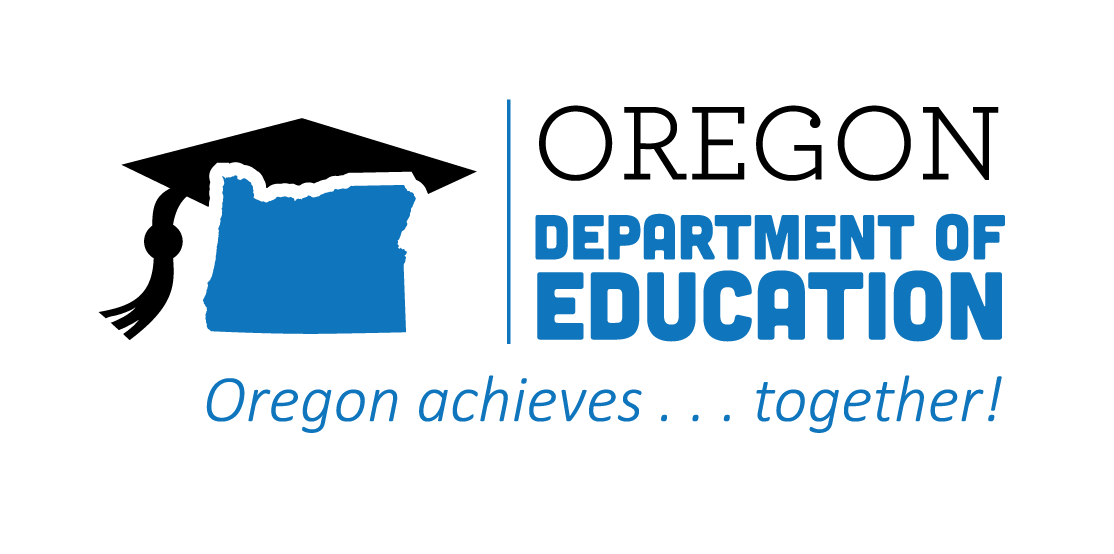 Oregon Department of Education’s
Federal Funds GuideFederal Programs under the Elementary and Secondary Education Act (ESEA) as amended by the Every Student Succeeds Act (ESSA)April 2020Table of ContentsTable of Contents	2Purpose	4Background of ESSA	4Oregon’s Plan in Response to ESSA	4Oregon’s Plan Vision	5Oregon’s plan centers on four key commitments, which we generated through conversations with Oregonians:	5Planning process	5District Plans for Continuous Improvement	5Needs Assessment Process	6Collaborative Monitoring Process	8Stakeholder Engagement Requirements and Recommendations	9Program Overviews	10Title I-A: Improving Basic Programs Operated by Local Educational Agencies (LEAs)	10Title I, 1003(a) School Improvement	21Title I-C: Education of Migratory Children	23Title I-D: Prevention and Intervention Programs for Children and Youth who are Neglected, Delinquent, or At-Risk	25Title II-A: Supporting Effective Instruction	27Title III: English Language Acquisition and Language Enhancement	30Title IV-A: Student Support and Academic Enrichment (SSAE)	37Title IV-B: 21st Century Community Learning Centers	44Title V-B: Small, Rural Schools Achievement (SRSA), Rural Education Achievement Program (REAP) & Rural and Low-Income School (RLIS) Programs	47Title VI: Indian Education Formula Grant Program	51Education for Homeless Children and Youth program, McKinney-Vento Homeless Assistance Act, Title VII, Subtitle B	52Equitable Services for Nonpublic Schools	55Coordinated Spending To Maximize Funds	57Separate Funds	57Braiding Funds	57Blending Funds	57Transferring Funds	58Considerations When Braiding or Blending Funds	59Barriers to Coordinated Grant Spending	59General Fiscal Provisions	59Time and Effort Considerations	59Inventory and Supply Considerations	60Maintenance of Effort (MOE)	60Assurances	61Appendix	61Appendix A: Comprehensive Initiatives – Funding Quick Guides	61Appendix B: Supplement Not Supplant	69Appendix C: Expanding on Maximizing the Use of Title II-A Funds	70Appendix D: Helpful Links	75Appendix E: Tools	75Appendix F: Glossary	76PurposeThe purpose of this document is to provide school and district leaders, grant administrators, teachers, and other stakeholders an overview of Oregon’s federal grants under the Elementary and Secondary Education Act (ESEA) as amended by the Every Student Succeeds Act (ESSA). The reauthorized law impacts the way funding is distributed to states and school districts and the activities that may be paid for with those funds are subject to change. This document provides an overview of formula grants under ESEA as amended by ESSA. While this document provides a helpful summary, readers should reference the actual Elementary and Secondary Education Act (ESEA) as amended by the Every Student Succeeds Act (ESSA) law for more detailed information. Formula grants under ESEA are noncompetitive grants that local educational agencies (LEAs) are eligible for based on each title’s criteria. Formula grants under ESEA that affect the majority of Oregon school districts are primarily governed by: Title I-A – Improving Basic Programs Operated by Local Educational Agencies; Title II-A – Supporting Effective Instruction; Title III-A – English Language Acquisition, Language Enhancement and Academic Achievement; and Title IV-A – Student Support and Academic Enrichment Grants (newly reauthorized under ESSA). Smaller formula grants under ESEA that serve specific student groups or schools include:Title I-C – Education of Migratory ChildrenTitle I-D – Neglected, Delinquent, and At-Risk Title V – Small, Rural, and Low-Income Programs Competitive grants under ESEA:Title IV-B – 21st Century Community Learning CentersTitle IX-A – Homeless Children and Youth (McKinney-Vento)While this document is broken up by Title, the Oregon Department of Education (ODE) encourages school districts to consider how federal funds can work in a coordinated way to meet identified student needs. Background of ESSAThe Every Student Succeeds Act (ESSA) is a federal school accountability law rooted in supporting all students equitably and building systems that eliminate barriers to student success. It replaced No Child Left Behind (NCLB) in 2015. As part of ESSA, all states developed a plan for improving education and submitted it to the U.S. Department of Education. ESSA and NCLB are names given to the respective re-authorization processes that were established with passage of the Elementary and Secondary Education Act (ESEA) in 1965.Oregon’s Plan in Response to ESSAThe plan that Oregon submitted to the U.S. Department of Education is called Oregon’s Consolidated Plan Under the Every Student Succeeds Act. You can read a brief version here: Key Takeaways From Oregon’s Plan To Improve How We Serve Students.Oregon’s Plan VisionOregon’s plan centers on four key commitments, which we generated through conversations with Oregonians:Advancing Equity
Every student should feel safe, welcome and fully included in their school community.Promoting a Well-Rounded Education
Every student will reach their full potential through an engaging and relevant education that serves their needs and interests.Strengthening District Systems
We can strengthen Oregon’s education system and help our students reach their dreams by deepening partnerships across communities, schools, districts and the state.Fostering Ongoing Engagement
Oregon is committed to inclusive, responsive, two-way communication with everyone dedicated to strengthening Oregon’s education system.As Part of Oregon’s Plan:School districts are the hub for improving systems that are not working for students.Districts will, with support from ODE, lead, support and monitor their efforts to improve student outcomes.ODE will collaborate with local districts to ensure relevant and timely supports are given through technical guidance by program specialists to meet student needs within each diverse local context.Oregon will move away from the No Child Left Behind model of shaming and blaming schools.Planning processAll schools and districts in Oregon are called upon to engage in continuous improvement to improve outcomes for their students. ODE has developed a planning model that begins with an analysis of data through a comprehensive needs assessment and then moves from goals to action plans through implementation.District Plans for Continuous Improvement  In developing their continuous improvement plans, districts will:Engage in a comprehensive needs assessment process to review and analyze data including systems health, student performance and perceptual data.  Examples of specific sources of data, include, but are not limited to statewide summative data, accountability data, formative assessment data, access to high-quality early learning, attendance/chronic absenteeism, locally collected data and information and qualitative (e.g. survey) data. Engage stakeholders and tribal nations (and eligible Title VI (Indian/Alaska Native) programs) in a comprehensive needs assessment driven by data analysis. Apply an equity lens and culturally responsive practices throughout the continuous improvement process to ensure that the needs of historically and traditionally marginalized students and historically underrepresented populations are addressed in a respectful and inclusive learning environment that improves outcomes for these students.Where necessary, conduct a deeper diagnostic review to assist in priority development and action planning.Develop priorities aligned to the results of the needs assessment and community input processes.Develop discrete, differentiated action steps for district departments and schools that align to the overall improvement priorities.Develop and communicate periodic routines to review the implementation of improvement priorities and action steps that are driven by leading indicators of success and that allow for differentiated adjustments as needed.Develop and communicate processes to update stakeholders and tribal nations on the implementation and progress made.Needs Assessment ProcessDistricts will engage in a comprehensive needs assessment process to inform the development of their district and school plans. The needs assessment process engages districts in a review of major systems that impact outcomes for students.Oregon Integrated Systems (ORIS) Framework Needs AssessmentPurpose of ORIS Needs AssessmentWith collaboration through a cross-agency work group and input from practicing educators in Oregon districts, the Oregon Department of Education (ODE) created this evidence and stage-based needs assessment tool for the purpose of assisting schools and districts in identifying systems- strengths and opportunities for growth that align with indicators of the ORIS Framework.The ORIS Framework is highly adaptable to the unique contexts of Oregon’s schools and districts. It is grounded in implementation and improvement science and multi-tiered delivery systems and is built upon a foundation guided by equity principles. The domains of this framework include Leadership, Talent Development, Stakeholder Engagement & Partnerships, Inclusive Policy & Practice, and Well- Rounded, Coordinated Learning Principles. These domains represent the evidence-based systems that districts and schools need to ensure are strong in order to achieve desired outcomes for their educational communities.The self-assessment format encourages teams to engage in conversations, while considering the guiding questions and possible sources of evidence as they substantiate the scores they assign to each indicator. This process creates an important source of information for district and school teams to use when they develop their improvement plans.Additional elements of the comprehensive needs assessment process include evaluation of multiple sources of data, stakeholder input and engagement as described in the Oregon District and School Comprehensive Needs Assessment Process Guidance resource found on the Continuous Improvement Process and Planning web page.Stage-based Scoring CriteriaThe team will score each indicator with respect to its stage of implementation. The stage-based scoring criteria that apply to all indicators are as follows:0 = Laying the Foundation. No components are in place, even if teams are currently exploring options or discussing whether to proceed to install components.1 = Installing. One or more, but not all, components are in place or clear plans are in place to proceed with installation of components.2 = Implementing. All components are in place and starting to make systemic changes.3 = Sustaining Schoolwide: All components are in place PLUS overall effectiveness is monitored and continuously improved.When to Administer the ORIS Needs Assessment?The ORIS Needs Assessment may be administered on a regular basis to monitor stages of implementation across the domains and indicators.Some teams may self-assess annually; others may want to assess themselves a few times per year. Teams should plan to meet for 2-3 hours for their first administration and at least 60-90 minutes for subsequent administrations. Over time, teams can expect to become more efficient and focused on changes that result from their implementation efforts.How to Administer the ORIS Needs Assessment:Key roles for an effective self-assessment process are the Facilitator and the Note Taker. The team should identify one person to facilitate their structured conversations, evidence reviews, and score assignment for each indicator. Generally, this Facilitator is someone who understands the ORIS Framework and is able to articulate what it looks like when a school fully implements the components identified in this tool. In addition, the Facilitator is experienced in group facilitation and understands the stages of implementation associated with the scores.Because the conversation develops shared understanding of the indicators and consensus around the scores beyond the numerical score, a designated Note Taker plays a vital role in the process. The Note Taker captures the team members’ perspectives and notes the sources of evidence that support the team’s scoring decisions for future reference.Prior to Assessment, the Facilitator may email a copy of the ORIS Needs Assessment and any other pertinent information to the team. Also, using a room with a projector for group viewing of the indicators can be helpful for facilitation.During the Assessment, the Facilitator walks the group through an overview of the ORIS Needs Assessment, including its purpose, desired outcomes, and scoring criteria. Second, they work through each indicator in the following five steps:Read aloud, or allow participants time to read the Indicator and its Components.Solicit clarifying questions from participants.Confirm participants’ shared understanding of the Indicator and Components.Discuss which Components are / are not present in the current school context.Guide the participants through any Artifacts and Evidence available to support their scoring rationale.Poll for a group agreement on the stage of implementation score (remember, 0 = no components in place, 1 = one or more, but not all, components are in place, etc.).To poll for agreement, many Facilitators use a cadence “Hold your score up on the count of three…1, 2, 3” and participants use fingers or note cards to indicate their score. This technique helps team members have an equal voice in the scoring decision. Meanwhile, the Note Taker records key discussion points, documentary evidence, and the agreed upon scores in the summary score sheet (see page 22).After the assessment, the Facilitator and Note Taker debrief with one another to ensure consistent understanding of notes, evidence and scores. They provide the scoring results of the ORIS CNA to the team, along with a summary of the discussion for future reference.Results may also be used to communicate with the educational community as well as for improvement planning. Overall results may be displayed in two ways to inform priority setting and planning:Indicators by stage of implementation at a single point in time (e.g., number of items scored 0, scored 1, etc.) for understanding current strengths and areas of opportunity, andAverage scores by indicator, domain and total for progress trends across time periods (e.g., year to year).Collaborative Monitoring ProcessODE’s Goal: 2020ODE staff will review fiscal and programmatic data to inform a risk assessment tool and ensure districts are receiving the appropriate support or autonomy based both on outcomes as well as compliance with federal and state regulations. The risk assessment process allows ODE to identify and flag districts and schools most in need of support from ODE and partners, including monitoring. Using a tiered model driven by risk analysis, those districts determined to be low-risk will be monitored once every three to five years whereas high-risk districts will receive ongoing collaborative support from multiple offices within ODE, in particular the Equity Team (including the Early Learning Division, when appropriate) aimed at reducing risk factors and improving outcomes. Districts will be identified to participate in ODE’s monitoring process, based on their relative programmatic and/or fiscal risk(s).  ODE’s monitoring process will leverage a collaborative process to provide coherent supports to districts. Onsite supports will be designed to integrate programmatic and fiscal data to address areas in need of improvement, where needed and necessary.Stakeholder Engagement Requirements and RecommendationsESSA requires LEAs to consult with stakeholders regarding how funds received under ESEA should be spent. The groups that must be consulted slightly differ by funding source. At a minimum, each LEA must consult with the following groups regarding all major funding sources under ESEA: teachers, administrators, parents and family members; and local community partners, as applicable.The law and U.S. Department of Education (USDOE) guidance require consultation with stakeholders to be meaningful and occur in an ongoing fashion: Meaningful consultation: For consultation to be meaningful, it must include a diverse, representative group of stakeholders, be transparent and take place at multiple points during the design, development and implementation of the plan. Ongoing consultation: Meaningful engagement starts at the beginning of the process, when initial planning is getting started – not at the end, when a plan is nearing completion. Consultation should not end after an LEA’s plan has been submitted; it should be occurring throughout program implementation to discuss successes and barriers as well as program outcomes. The following chart lists the minimum stakeholder engagement requirements for developing and implementing a district’s ESEA application:Program OverviewsIn this section, it is the goal of the Oregon Department of Education to provide an overview of each title program, the intent, changes that were implemented during the ESSA reauthorization, address the fiscal flexibility and requirements of each program, and lastly provide available resources to gain additional information about this program. Each program overview addresses the following:What it is (Intent & Purpose of each Title)Changes with ESSAWhat it can fund (How to maximize your funding)Resources availableTitle I-A: Improving Basic Programs Operated by Local Educational Agencies (LEAs)What it is Title I-A is intended to help ensure that all children have the opportunity to obtain a high-quality education and reach proficiency on challenging state academic standards and assessments. Title I-A provides flexible funding that may be used to provide additional instructional staff, professional development, extended-time programs, and other strategies for raising student achievement in high-poverty schools. The program focuses on promoting schoolwide reform in high-poverty schools and ensuring students’ access to evidence-based instructional strategies and challenging academic content. Title I-A provides federal dollars to supplement educational opportunities for students who live in high poverty areas and are most at risk of failing to meet the state’s challenging academic achievement standards. The US Department of Education awards Title I-A grant funds to ODE, which then funds sub grants to LEAs. LEAs reserve funds for mandatory set-asides and other district-level instructional initiatives. The remaining Title I-A funds must flow to eligible schools through a formula known as “ranking and serving.” Schools may use Title I-A funds for one of two approaches:Schoolwide program model: High-poverty schools (those with 40 percent or more students from low-income families) are eligible to adopt schoolwide programs to raise the achievement of low-achieving students by improving instruction throughout the entire school, thus using Title I-A funds to serve all children. Schools may operate a schoolwide program as long as the school conducts a comprehensive needs assessment and develops a schoolwide plan for meeting those needs. The premise behind the schoolwide model is that comprehensive improvement strategies – rather than separate, add-on services – are most effective in raising academic achievement for the lowest achieving students in a school. This is best accomplished by a school addressing the root causes of low performance. Highlights of the schoolwide program model include: All students and staff may participate in Title I-funded activities. The school may use Title I-A funds to support any reasonable activity designed to improve the school’s educational program as long as it is consistent with the school’s comprehensive needs assessment and plan. Depending on its needs, a few examples of how a schoolwide program could use Title I-A funds are: Upgrade the curriculum for the entire schoolExtend the school day or school year Establish a preschool programImprove the school’s discipline process Hire additional teachers Reorganize classes to promote personalized learning Implement career academies Address climate or school culture issues Targeted assistance program model: Schools that are not eligible for (or do not choose to operate) schoolwide programs must use Title I-A funds to provide targeted services to low-achieving students. In a targeted assistance program, the school uses Title I-A funds to provide additional supports to specifically identified students struggling to meet state standards.Only certain students may participate in Title I-A funded activities including: Students identified as failing, or most at risk of failing, to meet state standards, (based on academic need – not poverty) Students who participated in Head Start or a Title I-funded preschool program within the past two years Migrant students Neglected and delinquent studentsHomeless childrenThe school must spend Title I-A funds on supplemental activities to improve the academic achievement of eligible students. Examples of Title I-A funded activities in a targeted assistance program include: Support for core academic subjects including English, reading or language arts, mathematics, science, foreign languages, civics and government, economics, arts, history and geography. Positive behavioral supports, attendance incentive programs, parent/community engagement, and school climate interventions if needed to improve student achievement. Health, nutrition, and other social services if funds are not reasonably available from other sources, and, provided the school has engaged in a comprehensive needs assessment and established a collaborative partnership with local service providers. Changes with ESSAWithin the reauthorization of ESEA, the Every Student Succeeds Act (ESSA) introduces the following into Title I-A:Maintains general schoolwide eligibility of 40 percent poverty or higher, but allows States to approve schools to operate a schoolwide program with a lower poverty percentage.Increases the state Title I-A set-aside for school improvement from four percent to seven percent. Funds are for states to carry out a statewide system of technical assistance and support for LEAs.Eliminates any requirements related to highly qualified teachers and replaces them with a requirement for teachers working in Title I-A programs to meet applicable state certification and licensure standards.  In regards to highly qualified paraprofessional, according to OAR 581-037-0006, paraprofessionals in Oregon must be highly qualified, which means they have completed two years of college, obtained an associate’s (or higher) degree or pass a formal local assessment at the time of hire.Eliminates the three presumptions of supplanting. LEAs must now demonstrate that the methodology they use to allocate state and local funds to schools provides each Title I-A school with all of the state and local money it would receive if it did not participate in the Title I-A program.If a Title I-A eligible district chooses to decline or not apply for Title I-A funds, this will make the district ineligible to receive Title IV-A funds the following year.MethodologyBackgroundIn Title I, Part A of ESSA there are changes in the way supplement not supplant (SNS) compliance is tested for LEAs and schools that receive Title I-A funds.  Under Title I, Part A of ESSA, the supplement, not supplant test is no longer a specific cost test. Under the new standard, as mentioned, the LEA must demonstrate that the methodology used to allocate state and local funds to each Title IA school ensures that the school receives all the state and local funds it would otherwise receive if were not a Title IA school. The methodology statement applies only to Title IA. Previous SNS rules still apply to other Title programs.ESSA’s revised SNS test does not look at how LEAs and schools spend Title I-A funds but instead looks at how LEAs distribute state and local funds to Title I-A schools. The goal of the revised SNS test is to ensure that Title I-A schools receive all of the state and local funding they would have received if they did not participate in the Title I-A program, and that LEAs do not reduce state and local funding to Title I-A schools because they get Title I-A funds. In designing a process for evaluating LEA compliance with ESSA’s revised Title I-A SNS test, it is important to consider that SNS is one of three fiscal tests in Title I: 1) maintenance of effort, 2) comparability, and 3) supplement not supplant.  Each of these tests requires different things. In short:Maintenance of effort requires LEAs to maintain a consistent floor of state and local funding for free public education from year-to-year.Comparability requires that state and local funds are used to provide services that, taken as a whole, are comparable between and non-Title I-A schools.Supplement not supplant requires LEAs to distribute state and local funds to schools without taking into account a school’s participation in the Title I-A program.  While both comparability and SNS look at how LEAs distribute state and local funds and/or resources to schools, they are separate tests that measure different things.Process for Completing This RequirementOn the Overview Page of the 17-18 Title I-A CIP Budget Narrative, there is the following statement:REQUIRED FOR ALL DISTRICTS!   Determining a district's methodology:  Starting in 2017-18, each local educational agency shall demonstrate that the methodology used to allocate State and local funds to each school receiving assistance under this part ensures that such school receives all of the State and local funds it would otherwise receive if it were not receiving Title I, Part A funds (Sec 1118 (b)(2)).  In the area below, describe the methodology the district used to determine/calculate how much GENERAL FUNDS each school will receive in the upcoming year. Under this statement there is a narrative box where the district will first need to articulate the methodology used to allocate State and local funds to each school.Helpful HintsWhen articulating the methodology used, the district will need to provide a narrative statement to include both a description and calculation/numerical process.An example of a complete response is as follows:State and local funds are allocated to schools based on a per student allocation formula established according to grade level served. Elementary buildings in 2017-18 budget received $65 per student for building discretionary budgets for supplies and materials and were staffed at an average ratio of 28:1 FTE general classroom. State and local resources available at each site are NOT adjusted based on additional special revenue resources each building may or may not also receive.ComparabilityBackgroundA Local Education Agency (LEA) may receive funds under Title I, Part A, if State and local funds will be used in participating schools to provide services that, taken as a whole, are at least comparable to services that the LEA is providing in schools not receiving Title I, Part A funds.In designing a process for evaluating LEA compliance with ESSA’s revised Title I-A Supplement not Supplant (SNS) test, it is important to consider that SNS is one of three fiscal tests in Title I: 1) maintenance of effort, 2) comparability, and 3) supplement not supplant.  Each of these tests requires different things, in short:Maintenance of effort requires LEAs to maintain a consistent floor of state and local funding for free public education from year-to-year.Comparability requires that state and local funds are used to provide services that, taken as a whole, are comparable between Title I-A and non-Title I-A schools.Supplement not supplant requires LEAs to distribute state and local funds to schools without taking into account a school’s participation in the Title I-A program.  While both comparability and SNS look at how LEAs distribute state and local funds and/or resources to schools, they are separate tests that measure different things.Process for Completing This RequirementComparability requires that state and local funds are used to provide services that, taken as a whole, are comparable between Title I-A and non-Title I-A schools.The requirement applies to all school districts that accept Title I-A funds with the exception of any LEA that does not have more than one building per grade span. In addition, if an LEA has a school with fewer than 100 students enrolled, the school does not need to be included in the comparability calculations.An LEA is considered to have met the statutory comparability requirements if it has implementedan LEA wide salary schedule; a policy to ensure equivalence among schools in teachers, administrators, and other staff; and a policy to ensure equivalence among schools in the provision of curriculum materials and instructional supplies.In the absence of a statutory definition, the ODE has developed a standard for comparing student/instructional staff ratios. School systems must complete an annual comparability status report that compares the average number of students per instructional staff in each Title I-A school with the average number of students per instructional staff in schools not participating in Title I-A.A Title I-A school is comparable if the school’s average student/teacher ratio does not exceed 110 percent of the average student/teacher ratio of schools not participating in Title I-A. For example, if the average ratio of students to instructional staff is 20 to 1 for an LEA’s non-Title I-A schools, the ratio at each Title I-A school can be no higher than 22 to 1.All Title I-A funded schools in an LEA should meet the Title I-A “equivalence” staffing requirement by December 1 of each school year.An Excel spreadsheet, signature page, and related documents can be found on the Oregon Department of Education’s Title I-A Coordinators webpage.The Excel document was created with the intent of automating many of the comparability calculations, and is intended to be less complex and less time consuming. Within the document the following worksheet pages/tabs are found:Directions Page for completing the report within this format.Comparability Page that will be populated for your district once you enter your State District ID. Number in the highlighted yellow box at the top right of the Directions Page. Frequently Asked Questions Page (FAQs) about the ESEA Title I-A Annual Comparability Report.As the district’s Comparability Report must be accompanied by the signature of the district’s superintendent, a separate signature page is also provided to submit with the completed Excel document. The signature document will need to be signed, scanned and submitted with the district’s completed Comparability Report.Districts continue to have the option of using the traditional Forms A-E for preparing the ESEA Title I-A Comparability Report if they choose. These forms can also be located on the Title I-A Coordinators webpage.What it can fundTitle I, Part A funds can support a wide range of activities to help Title I-A students meet state academic standards. This includes:Providing eligible students with a well-rounded education.Instructional supports.Non-instructional supports like behavior and mentoring supports, and social and emotional learning.Improving school quality.Activities addressed within the school’s comprehensive needs assessment.Historically, many LEAs and schools have used Title I-A funds narrowly for discrete instructional supports primarily focused on reading and math. This was a result of misunderstandings about how Title I-A funds can be used. The following table highlights common misconceptions.When LEAs are determining how to utilize their Title I-A funds, they need to consider that all expenditures reflect allowable costs, are supplementing and not supplanting existing state and local funding, are used on activities that have been approved in their district’s budget application to the state, and that expenditures are maintained for each title area. In addition, all expenditures/activities would need to be addressed within the school’s comprehensive needs assessment.Spending Options in a Schoolwide ProgramDepending on its needs, a schoolwide program school could use Title I-A to support:High-quality preschool or full-day kindergarten and services to facilitate the transition from early learning to elementary education programs.Recruitment and retention of effective teachers, particularly in high-need subjects.Instructional coaches to provide high-quality, school-based professional developmentIncreased learning time.Evidence-based strategies to accelerate the acquisition of content knowledge for English learners.Activities designed to increase access and prepare students for success in high-quality advanced coursework to earn postsecondary credit while in high school (e.g., Advanced Placement, International Baccalaureate, early college high schools, and dual or concurrent enrollment programs).Career and technical education programs to prepare students for postsecondary education and the workforce.Counseling, school-based mental health programs, mentoring services, and other strategies to improve students’ nonacademic skills.School climate interventions (e.g., anti-bullying strategies, positive behavior interventions and supports).Equipment, materials, and training needed to compile and analyze student achievement data to monitor progress, alert the school to struggling students, and drive decision making.Response-to-intervention strategies intended to allow for early identification of students with learning or behavioral needs and to provide a tiered response based on those needs.Activities that have been shown to be effective at increasing family and community engagement in the school, including family literacy programs.Devices and software for students to access digital learning materials and collaborate with peers, and related training for educators (including accessible devices and software needed by students with disabilities).Two-generation approaches that consider the needs of both vulnerable children and parents, together, in the design and delivery of services and programs to support improved economic, educational, health, safety, and other outcomes that address the issues of intergenerational poverty.Targeted assistance schools may use Title I-A funds to serve their eligible students by:Expanding learning time for eligible students, including before- and afterschool programs, and summer programs and opportunities.Providing early intervening services to eligible students, including services coordinated with similar activities and services carried out under IDEA.Providing eligible students with extra supports aligned to the school’s regular education program, which may include services to assist preschool children in the transition from early childhood education programs to elementary school programs.Providing professional development to teachers, principals, other school leaders, paraprofessionals, and, if appropriate, specialized instructional support personnel, and other school personnel who work with eligible students.Implementing strategies to increase the involvement of parents of eligible students.Targeted assistance schools can also use Title I-A funds to provide eligible students with health, nutrition, and other social services that are not otherwise available to them if:The school has engaged in a comprehensive needs assessment and established a collaborative partnership with local service providers, if appropriate; andFunds are not reasonably available from other public or private sources.A secondary school operating a targeted assistance program may use Title I-A funds to provide dual or concurrent enrollment program services to eligible children. Set-AsidesBefore allocating Title I-A funds to schools, LEAs must reserve some Title I-A funds for the following required activities: Services for students experiencing homelessness who do not attend Title I-A schools, which can include funding for the homeless liaison and transportation required under the McKinney Vento Homeless Education Act. The amount reserved should be based on an assessment of homeless children’s needs.Services for children in local institutions for neglected children, and, if appropriate, services for children in local institutions for delinquent children and neglected or delinquent children in community day programs. The amount reserved depends on the services needed.Parent and family engagement (required if the LEA receives $500,000 or more). The amount reserved is at least one percent, 95 percent of which must be distributed to schools.Equitable services for eligible private school students. The amount reserved depends on the proportion of eligible private school students in the LEA. New in ESSA, an LEA must determine the proportionate share of Title I-A funds available for equitable services based on the total amount of Title I-A funds received by the LEA prior to any allowable district expenditures or transfer of funds. For information on how to identify your eligible nonpublic school students see U.S. Department of Education’s guidance. LEAs may also reserve funds for the following activities:Transportation for students in comprehensive support and improvement schools if the LEA offers these students the option to transfer to another school.Early childhood education programs for eligible children.Additional costs needed to transport children in foster care to their school of origin consistent with section 1112(c) (5).Administering the Title I-A program.District-managed initiatives in Title I-A schools, i.e. professional development activities to improve instruction across Title I-A funded schools.Implementing a Schoolwide Program There are three required components of a schoolwide program that are essential to effective implementation: Conduct a comprehensive needs assessment. To ensure that a school’s comprehensive plan best serves the needs of those children who are failing, or are at-risk of failing, to meet the challenging State academic standards, the school must conduct a comprehensive needs assessment. Through the needs assessment, a school must consult with a broad range of stakeholders, including parents, school staff, and others in the community, and examine relevant academic achievement data to understand students’ most pressing needs and their root causes. Where necessary, a school should attempt to engage in interviews, focus groups, or surveys, as well as review data on students, educators, and schools to gain a better understanding of the root causes of the identified needs. Prepare a comprehensive schoolwide plan that describes:How the school will improve academic achievement throughout the school, but particularly for the lowest-achieving students, by addressing the needs identified in the comprehensive needs assessment. (ESEA section 1114(b)(7));How the strategies the school will be implementing will provide opportunities and address the learning needs of all students in the school, particularly the needs of the lowest-achieving students. (ESEA section 1114(b)(7)(A)(i), (iii)); and How the methods and instructional strategies that the school intends to use will strengthen the academic program in the school, increase the amount and quality of learning time, and help provide an enriched and accelerated curriculum, including programs and activities necessary to provide a well-rounded education. (ESEA section 1114(b)(7)(A)(ii)).To ensure that the plan results in progress toward addressing the needs of the school, the plan should include benchmarks for the evaluation of program results. This plan should be integrated into an existing improvement plan. Additionally, the plan must be:Developed with the involvement of key stakeholders;Developed in coordination and integration with other federal, state, and local services, resources, and programs, if appropriate, such as the following programs supported under ESEA: violence prevention, nutrition, housing, Head Start, adult education, career and technical education, as well as schools implementing comprehensive support and improvement activities or targeted support and improvement activities under section 1111(d); andDeveloped during a one-year planning period for schools not already operating schoolwide programs, unless the LEA determines, in consultation with the school, that less time is needed to develop and implement the schoolwide program.Annually evaluate the schoolwide plan using data from the State’s assessments, other student performance data, and perception data to determine if the schoolwide program has been effective in addressing the major problem areas and, in turn, increasing student achievement, particularly for the lowest-achieving students. Schools must annually revise the plan, as necessary, based on student needs and the results of the evaluation to ensure continuous improvement. (ESEA section 1114(b)(3); 34 C.F.R. § 200.26(c)). Implementing a Targeted Assistance ProgramAny Title I-A school that does not operate a schoolwide program must operate a targeted assistance program. When implementing a targeted assistance program, the school uses Title I-A funds to provide additional supports to specifically identified students struggling to meet state standards. Targeted assistance schools must determine which students they will serve by identifying the students with the greatest need for special assistance. Title I-A funds are used to help identified students meet state standards, which can include programs, activities, and courses necessary to provide a well-rounded education. In designing a school’s targeted assistance plan, the school must:Conduct a comprehensive needs assessment. To ensure that a school’s comprehensive plan best serves the needs of those children who are failing, or are at-risk of failing, to meet the challenging State academic standards, the school must conduct a comprehensive needs assessment. Through the needs assessment, a school must consult with a broad range of stakeholders, including parents, school staff, and others in the community, and examine relevant academic achievement data to understand students’ most pressing needs and their root causes. Where necessary, a school should attempt to engage in interviews, focus groups, or surveys, as well as review data on students, educators, and schools to gain a better understanding of the root causes of the identified needs; Develop a targeted-assistance plan which includes the identification of eligible students, services provided, instructional strategies, progress monitoring, professional development, strategies to increase parental involvement, and coordination of federal, state, and local services; andAnnually evaluate the targeted-assistance plan, using data from the State’s assessments, other student performance data, and perception data to determine if the targeted-assistance program has been effective in increasing the achievement of eligible students who are furthest from achieving the standards. Schools must annually revise the plan, as necessary, based on student needs and the results of the evaluation to ensure continuous improvement. Title I-A Fiscal TestsAs a condition of receiving Title I-A funds, LEAs must comply with three fiscal tests designed to ensure that Title I-A funds add to state and local education funding:Supplement, not Supplant Title I-A funds are required to supplement, and not supplant existing state and local funding. In plain language, this means that federal funds should add to, and not replace, state and local funds. Before ESSA, Title I-A’s ‘supplement, not supplant’ requirement was tested through three presumptions that looked at each activity supported with Title I-A funds to determine if it was something an LEA or school would have paid for with state and/or local funds if Title I-A funds were not available.Effective in the 2017-18 school year, these presumptions no longer apply to Title I-A. Instead, LEAs must demonstrate that the methodology they use to allocate state and local funds to schools provides each Title I-A school with all of the state and local money it would receive if it did not participate in the Title I-A program. In short, LEAs and schools will be required to demonstrate that Title I-A funding is supplemental and not that the individual activities or services supported with Title I-A are supplemental.This should expand LEAs’ spending options for Title I-A funds. Costs must still be consistent with the purpose of Title I-A – improving student achievement – and must still support eligible students among other requirements.In SummaryLEAs and schools have specific responsibilities as a condition of receiving Title I-A funds. LEAs must:Develop policies and provide services to engage parents and families.Provide services to homeless students that do not attend Title I-A schools.Provide services to children in local institutions for neglected children, and, if appropriate, to children in local institutions for delinquent children and neglected or delinquent children in community day programs.Provide services to eligible private school students.Allocate Title I-A funds to eligible schools through a poverty-based formula known as “ranking and serving.”Oversee Title I-A activities in Title I-A schools.Report student achievement and other data to ODE and the public. Develop and implement plans to support and improve low-performing schools identified by the state through its accountability system.Additionally, according to OAR 581-037-0006, paraprofessionals in Oregon must be highly qualified, which means they have completed two years of college, obtained an associate’s (or higher) degree or pass a formal local assessment.Schools must:Design and implement programs to support eligible Title I-A students as either a schoolwide or targeted-assistance program.Annually evaluate and review their school-level plan.Conduct an annual meeting with stakeholders to review needs assessment, design of school’s program, parent engagement policy/plan, and upcoming activities.Resources available for this TitleOregon Department of Education Title I-A WebpageUSED Title I-A WebpageNational Title I AssociationTransACTTitle I, 1003(a) School Improvement What it is Oregon’s accountability system identifies schools that could benefit from additional supports and interventions. Under ESSA, Oregon’s system of annual meaningful differentiation is based on a combination of academic and non-academic indicators, including: academic achievement and growth, progress on English language proficiency, graduation rate, chronic absenteeism, freshman on-track, and five-year completion rate in order to identify schools for Comprehensive Support and Improvement (CSI) and Targeted Support and Improvement (TSI).CSI schools are: (1) in the lowest-performing five percent of all Title I-A schools in a state; (2) high schools having a graduation rate of 67 percent or lower; and (3) Title I-A schools with a majority of rated indicators at Level 1 for the all-student group. TSI schools are identified as having one or more consistently underperforming student groups.One essential part of Oregon’s commitment to equity is ensuring that students historically underserved and underrepresented receive and benefit from equitable, well-rounded education that prepares them for success, whether that be going directly into the workforce, community college, or a university. ODE will take action towards closing opportunity and systems gaps by establishing district-level partnerships and differentiated supports for students demonstrating the greatest need. Two major shifts are: (1) situating schools as part of a larger system; and (2) incorporating local data and local context when determining how to best select and implement additional supports based on need, stakeholder input, and local factors. These two changes to Oregon’s approach provide greater transparency and enhance opportunities to differentiate supports and resources in CSI and TSI schools.Comprehensive District Improvement Partnerships will be extended to districts with several CSI and TSI schools. Partnering districts will benefit from a facilitated needs assessment and strategic planning process in order to elevate priorities and action steps. Budgetary and differentiated implementation supports will be available to support districts as they support identified schools.ODE must reserve seven percent of its Title I-A allocation to support school improvement activities. In allocating funds for this discretionary grant, ODE must give priority to LEAs that serve high numbers or percentages of elementary and secondary schools identified for comprehensive or targeted supports, demonstrate the greatest need as determined by ODE, and demonstrate the strongest commitment to using the funds to improve student achievement and outcomes.Changes with ESSAChanges from funding four percent to seven percent at state level.Name changes from priority/focus schools to comprehensive and targeted support and improvement schools.Evidence-based interventions instead of transformation and turn-around models.What it can fundUnder ESSA, TSI and CSI schools have the same Title I-A spending options as any other Title I-A school. However, Section 1003 school improvement funds can only be used to support evidence-based activities, strategies, or interventions that meet ESSA’s levels of evidence, as follows:Demonstrates a statistically significant effect on improving student outcomes or other relevant outcomes based on:Strong evidence from at least one well-designed and well-implemented experimental study (i.e., a randomized controlled trial).Moderate evidence from at least one well-designed and well-implemented quasi-experimental study.Promising evidence from at least one well-designed and well-implemented correlation study with statistical controls for selection bias.; orDemonstrates a rationale based on high-quality research findings or positive evaluation that such activity, strategy, or intervention is likely to improve student outcomes or other relevant outcomes; andIncludes ongoing efforts to examine the effects of such activity, strategy, or intervention. Resources available for this TitleOregon Department of Education’s School Improvement WebpageTitle I-C: Education of Migratory ChildrenWhat it isThe general purpose of the Migrant Education Program (MEP) is to ensure that migrant children fully benefit from the same free public education provided to other children. The goal of the MEP is to ensure that all migrant students reach challenging academic standards and graduate with a high school diploma (or complete a GED) that prepares them for responsible citizenship, further learning, and productive employment. The Oregon Title I-C, Migrant Program operates on a three-year cycle that includes a Comprehensive Needs Assessment (CNA) in year one, a Service Delivery Plan (SDP) that addresses the needs found in the CNA in year two, and an evaluation in year three that measures the level of services given to migrant students and the fidelity of implementation in districts and ESDs that receive migrant allocations. The four goals for the Oregon migrant program are: 1) Readiness for Kindergarten, 2) Meeting State Benchmarks in Reading, 3) Meeting State Benchmarks in Mathematics and 4) Graduation and post-secondary education.Most federal program funds flow through the state and to districts. The Title I-C, Migrant program is different. Funds are given to the state agency (ODE). In Oregon, ODE provides direct services and then by formula to the districts or Educational Services Districts (ESDs) that have large enough numbers to do the federally required documentation and data collection. ODE provides three allocations to the 19 programs in the state. These allocations are: 1) Regular Year, 2) Summer School and 3) Preschool.Oregon funds the following districts: Beaverton, Forest Grove, Hillsboro, Hood River County, Nyssa/Adrian/Vale, Ontario/Annex, Portland, Salem-Keizer and Woodburn. They also provide funds to the following ESDs: Clackamas, Columbia Gorge, High Desert, Intermountain, Lane, Multnomah, Northwest Regional, Southern Oregon and Willamette. These programs have roughly 500 or more migrant students.The Migrant Program has a unique requirement to complete a Certificate Of Eligibility (COE) for students to qualify for the program. All the information in the COE must be gathered in the Oregon Migrant Student Information System (OMSIS). All the information for OMSIS is collected in a national database for Migrant students called Migrant Student Information eXchange (MSIX).Children are eligible to receive MEP services if they meet the definition of migratory child and if the basis for their eligibility is properly recorded on a Certificate Of Eligibility (COE). Any child, age 3 through 21, who meets the statutory definition of migratory child, may be served by the MEP. To be eligible for the migrant program all of the following requirements must be met:The child must be younger than 22 and not graduated from high school or received a GED; must be a migrant agricultural worker, including dairy worker, or a migratory fisher or have a parent, spouse, or guardian who is a migrant agricultural worker, including dairy worker, or a migratory fisher; must have moved within the preceding 36 months with a qualified worker due to economic necessity; and must have moved from one school district to another.Changes with ESSAThree main changes with ESSA are: Change in Formula. The federally funding formula has changed and is now the sum of: 3 Year Average of Category 1 (Regular Year count) + Previous year Category 2 (students served during the summer schools or Stride Academy academically count) multiplied by 40 percent of the average Per-Pupil Expenditure (PPE) in the state. Change in Eligibility: Identifies a qualified worker who qualifies for three years. If during that time, the qualified worker moves independently or with their family and crosses district lines due to economic necessity, they may qualify for the migrant program. A trained migrant recruiter will do an interview to qualify for the program.Elimination of “intent” as an Eligibility criterion. Federal guidance of the funds requires that the funds be supplementary and not supplant. They must meet the four goals of the identified Service Delivery Plan (SDP) and must be “Necessary and Reasonable.” Migrant students should avail themselves of all the services and programs that the district offers them and then the migrant funds are the truly extra support for them.What it can fundIn Oregon, ODE allocates funds on a formula basis to eligible districts or Educational Service Districts (ESDs) that operate as a consortium of districts. In addition, ODE also provides direct services and support to migrant students and their families.  Title I-C allocates three separate sources of funds for each eligible grantee.  These allocations are as listed:Regular YearSummer SchoolPreschoolIn addition to the three allocations, every program receives funding for a:1.0 FTE Recruiter0.5 FTE Data Clerk0.5 FTE Graduation Specialist0.5 FTE Parent Engagement Specialist1.0 FTE Preschool SpecialistFederal guidance requires that the funds be supplemental and not supplanting.  In addition, they must meet the four goals of the identified Service Delivery Plan (SDP) and must be “necessary and reasonable” expenditures. Resources available for this TitleOregon Department of Education Title I-C Migrant EducationOregon Migrant Education Service Center (OMESC)Migrant Education Listserv (Designed to keep members of the migrant education community up-to-date on information that is relevant to the Title I-C Migrant Education Program) U.S. Office of Migrant Education (OME)High School Equivalency Program (HEP)College Assistance Migrant Program (CAMP)Title I-D: Prevention and Intervention Programs for Children and Youth who are Neglected, Delinquent, or At-RiskWhat it is The purpose of Title I-D is to improve educational services for students in local, tribal, and state facilities or institutions for neglected (N), delinquent (D), or at-risk youth.  These students have increased rates of absenteeism, dropping out, and not meeting state academic standards. Title I-D provides federal funding to state agencies and districts that provide educational services to this population with the following intentions:Title I-D GoalsImprove educational services for neglected, delinquent, or at risk students, so they have the opportunity to meet state academic standards.Improve student transition between correctional facilities or institutions and community programs in education, technical training, or employment.Prevent at-risk students from dropping out of school or returning to correctional facilities.  This includes providing support systems to ensure continued education for these students.Title I-D is divided into two subparts, based on whether the facility is operated by a state agency (SA) or within an LEA.  Subpart 1 is reserved for state operated facilities and community day programs.  School districts that have locally operated programs for N or D youth within their geographical boundaries may be eligible to receive Subpart 2 funds.  Subpart 2 can also provide assistance to youth who are neglected or at-risk of dropping out.Programs are required to designate whether services are primarily for neglected or delinquent children.  This designation is tied to the charter or purpose of the facility.  Any change in program status must be approved by ODE.  Differences between neglected vs delinquent:Neglected children are those who have been either voluntarily, or by state law, placed in a facility or group home due to abandonment, neglect, or death of their parents or guardians. All programs transition children back to the community. Some of these children attend public school.Delinquent children are those who have been adjudicated to be delinquent or in need of supervision. All institutions transition children back to the community. For safety reasons, delinquent children have limited access to the community.Changes with ESSAESSA takes steps to improve the transition of students in N or D facilities to more traditional education or employment. Additionally, ESSA requires that Title I-D programs closely track program objectives and outcomes to foster continuous improvement.  Title I-D has been expanded to require states to foster increase coordination between facilities and local districts.  Areas of focus are:Educational AssessmentRecords TransferRe-Entry PlanningCredit TransferTimely & Appropriate Re-EnrollmentEducational Opportunities upon Re-EntryHigh School DiplomasOregon has committed to meet these expectations through the following means:Transitions between Correctional Facilities and Local ProgramsEstablishment of a single point of contact at local school districts to partner with parole/probation officers, the student’s family, and other applicable agencies to assist in students transitioning from N/D facilities back into their home districts.Increased family and community engagement using evidence based practices, including professional development for educators in trauma informed care.Coordination between ODE, districts, and other stakeholders to improve transferability of academic credits when entering and leaving institutions. Program Objectives and OutcomesIncrease students’ access to quality instruction, including access to distant learning and dual credit opportunities.Increase Career and Technical Education opportunities for N/D students, as well as career exploration and options for higher education.Provide support to facilities and districts to increase academic achievement, the number of students earning credits, and high school diplomas.What it can fundSubpart 1 (SEA)State agencies must use Subpart 1 funds to supplement educational services that are provided to children and youth identified by the SA as failing, or most at-risk of failing, to meet the State's challenging academic content and student academic achievement standards; and supplement and improve the quality of educational services provided to these children and youth by the SA. Examples of Allowable Expenditures: hiring additional teachers, aides, educational counselors, or other staff to supplement instruction in the areas of greatest need; professional development for staff actively involved in Title I-D services; supplemental materials and equipment for Title I-D instruction, including technology; the hiring of or purchasing of systems that assist in transition; coordination of health and social services; Agencies must set aside 15-30 percent of the whole allocation specifically for activities or staff assisting youth in transitioning back into the community. Subpart 2 (LEA)An LEA receiving Subpart 2 funds may use the funds to operate programs with locally operated facilities with which the LEA has established formal agreement.  The services or programs should:Carry out high-quality education programs that prepare children and youth to complete high school, enter training or employment programs, or further their education;Provide activities that facilitate the transition of such children and youth from the correctional program in an institution to further education or employment; andOperate dropout prevention programs in local schools for children and youth who are at-risk of dropping out or youth returning from correctional facilities.LEAs may also use Subpart 2 funds to serve at-risk students for dropout prevention for at-risk youth, coordination of health and social services, or special programs that meet the unique academic needs of at-risk youth, including academic intervention, mentoring or peer mediation, special education or other services that increase the likelihood of students completing their education.An LEA receiving Subpart 2 funds must use a portion of its funds to operate a dropout prevention program for students returning from a locally operated correctional facility. However, an LEA that serves a school operated by a locally operated correctional facility, in which more than 30 percent of the children and youth attending the school will reside outside the boundaries served by the LEA upon leaving the facility, is not required to operate a dropout prevention program within the school and may use all of its Subpart 2 funds for programs in locally operated correctional facilities, provided that those facilities have a formal agreement with the LEA.Resources available for this TitleOregon Department of Education Title I-D Neglected, Delinquent or At-Risk EducationOregon Department of Education Youth Corrections Juvenile Detention Education ProgramsOregon Department of Education Long Term Care and Treatment Education ProgramsU.S. Department of Education: Title I-D: Neglected , Delinquent, and At-Risk Youth Non-regulatory GuidanceThe National Technical Assistance Center for the Education of Neglected or Delinquent Children and Youth (NDTAC)The National Center for Juvenile JusticeTitle I-D Monitoring ProtocolTitle II-A: Supporting Effective InstructionWhat it is The purpose of Title II-A is to improve teacher and leader quality and focuses on preparing, training, and recruiting high-quality teachers and principals. The Title II-A program is designed, among other things, to provide students from low-income families and minority students with greater access to effective educators. It is critical that State Educational Agencies (SEAs) and Local Education Agencies (LEAs) consider how to best use these funds, among other sources, to ensure equity of educational opportunity. In general, Title II funds can be used to provide supplemental strategies and activities that strengthen the quality and effectiveness of teachers, principals, and other school leaders. Changes with ESSAOpportunities both in content and participation are expanding. The recommended strategies under Title II-A funds have widened to include early childhood education, STEM and CTE among others, signaling a shift away from an exclusive focus on core academic areas and toward a well-rounded education. Additionally, the definition of who can be supported has broadened to include all teachers (not just those in core content areas), principals and “other school leaders” which guidance defines as employees who are “…responsible for the daily instructional leadership and managerial operations in the elementary or secondary school building.” (Non-regulatory Guidance, p.16)Allocations are changing. Starting in 2017-18, LEAs will no longer receive a hold harmless (or minimum) Title II allocation. Instead, each LEA’s Title II allocation will be based on its number of 5-17 year olds (which will count for 20 percent of the formula), and its number of low income 5-17 year olds (which will count for 80 percent of the formula). Federal requirements that defined “Highly Qualified” teachers have been eliminated. Beginning in 2017-18 districts are required to ensure that teachers meet state licensing requirements as defined by the Teacher Standards and Practices Commission (TSPC). This means Oregon now has one system of licensure that meets both state and federal requirements. Districts are encouraged to access the “Course to Endorsements Catalogue,” a resource developed jointly by ODE and TSPC, for guidance in determining the licensure requirements for specific courses.ESSA and Equitable Share for Private Schools. ESSA changed the way LEAs must reserve funds for nonpublic school services. Under NCLB, LEAs only had to reserve a share of the Title II-A funds they spent on professional development. Under ESSA, the reservation is based on an LEA’s entire Title II allocation.What it can fundLEAs can use Title II-A funds for a wide range of strategies and activities to support the quality and effectiveness of teachers, principals and other school staff. Activities supported with these funds must: Be consistent with the purpose of Title II-A (see above); and Address the learning needs of all students, including children with disabilities, English learners, and gifted and talented students. The federal non-regulatory guidance for Title II (Building Systems of Support for Excellent Teaching and Leading) offers many new opportunities for districts. Divided into three sections – Support for Educators, Access to Equitable Educators and Strengthening Title II-A Investments – the guidance is designed to help districts think about how to use Title II-A funds more strategically and for greater impact. 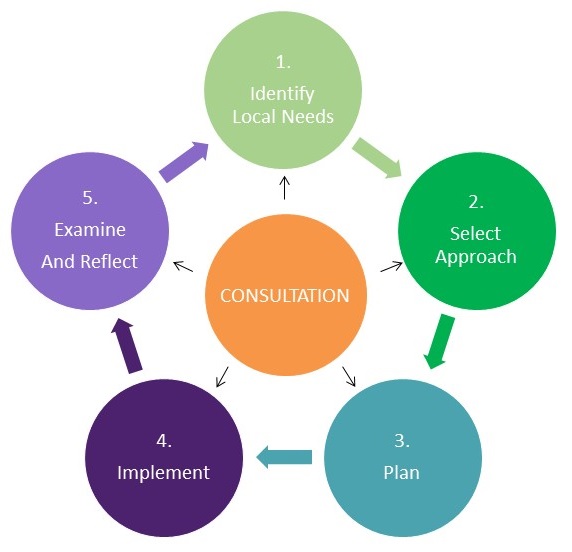 LEAs are encouraged to prioritize strategies and activities that will have the highest impact on teaching and learning to result in the highest level of academic achievement. When determining which of the many allowable Title II strategies and activities will have the highest impact, U.S. Department of Education (ED) guidance suggests LEAs use a five-step framework:Choose interventions aligned with identified local needs; Consider the evidence base and the local capacity when selecting a strategy; Develop a robust implementation plan; Provide adequate resources so the implementation is well-supported; and Gather information regularly to examine the strategy and to reflect on and inform next steps. LEAs must use data and ongoing stakeholder consultation to continually update and improve Title II supported activities. Title II-A funds can be used for any of the following activities (a complete list and description of these activities are located in Appendix C): Evaluation and Support SystemsRecruiting, Hiring, and Retaining Effective Teachers Supporting Educator Diversity Recruiting from Other FieldsClass Size Reduction Personalized Professional Development Increasing Teacher Effectiveness for Students with Disabilities and English Learners Supporting Early Education Supporting Effective Use of Assessments Supporting Awareness and Treatment of Trauma and Mental Illness, and School Conditions for Student Learning Supporting Gifted and Talented Students Preventing and Recognizing Child Sexual Abuse Supporting Science, Technology, Engineering, and Mathematics (STEM) Improving School Working Conditions Supporting Postsecondary and Workforce ReadinessResources available for this TitleOregon Department of Education Title II-A Teacher QualityOregon Department of Education Title II-A ListservOregon Framework for Educator Evaluation and SupportBuilding Systems of Support for Excellent Teaching and Leading (USED Non-regulatory Guidance) Learning Forward (Standards for Professional Learning)Course to Endorsements CatalogueTitle III: English Language Acquisition and Language EnhancementWhat it isA complex web of state and federal laws govern the services that public school districts must provide to students who are not proficient in English. Some of those laws are mandatory for all districts while others apply only to districts that receive certain funding. State and federal laws around services for English Learners (ELs) share the same goal - ensuring that English learners benefit from their education. All districts have a dual responsibility toward their ELs: (1) to teach the English language and (2) to have on-grade level core content accessible to ELs while they are learning English.Changes with ESSAIdentification of English Learners:Under ESSA, all districts must use the same identification process when determining which students may be English Learners. This process begins with the Language Use Survey (LUS), which is available free of charge to Oregon districts through TransACT (under ESSA, state masters). This is a survey given to all families upon enrollment.  Based on the responses, districts are required to administer an Identification Screener.  (ELPA Screener – statewide beginning August 19, 2019).Exiting of English Learners:Under ESSA, all districts must use the same exiting process when determining an English Learner has obtained English Proficiency.  In Oregon, this process is based on scoring Proficient on ELPA summative assessment.  Any student scoring 4’s or 5’s in every language domain the student participates in, is proficient. Executive Numbered Memorandum 004-2018-19 implemented this policy on February 28, 2019.Students scoring proficient are required to be exited as proficient and enter monitoring status per Executive Numbered Memorandum 003-2017-18.Monitoring of Exited ELs:Monitoring of exited ELs changed under ESSA to be required for four (4) years following and English Learner being deemed as Proficient.   In Oregon, monitored ELs are included in the Title I-A accountability reports for ELA and Math outcomes. Districts are required to ensure monitored ELs continue to access on-grade level core content and to address any academic needs to ensure the academic achievement for monitored ELs. On rare occasions, a monitored English Learner may have academic needs related to the student’s English language ability, when this situation occurs a school level team may consider re-enrolling the student into an English learner program.  Additional EL Data Reporting Requirements:Under ESSA, districts are required to report annually two additional groups of English learners to the state, so that the state can report to the US Department of Education.  One of the new groups is English Learner Students with Disabilities (ELSWD). This group of ELs needs additional research and guidance to ensure the students have access to learning English and on-grade level content. Having the requirement to report this particular group of English learners nationally will allow experts from the nation access to ELSWD data to provide guidance and support.The second group of English learners is the group of students who have not obtained English proficiency within five (5) years of being identified as an English learner. Research tells us that it takes 5-7 years to obtain academic English proficiency, however English learners are not a heterogeneous group of students.  Many social/economic/cultural components of these students may influence the length of time to English proficiency. By reporting this group of students nationally, researchers can look at student demographics and develop guidance and support. Additionally this data must be broken down by all ELSWD.Title III Accountability Changes:Prior to ESSA, Title III had its own accountability system, Annual Measured Achievement Outcomes (AMAO).  This system had three (3) parts: progress acquiring English, obtaining English proficiency, and progress on ELA/Math for English learners. Under ESSA, Title III Accountability has been rolled-into Title I-A Accountability, under the new indicator, Progress Towards English Proficiency.In Oregon, the Progress Towards English Proficiency is a growth model trajectory based on specific English Learner characteristics. English Learner Students with Disabilities (ELSWD) and English Learners with Interrupted Formal Education (Students with Interrupted Formal Education – SIFE) are given an extra year to obtain English proficiency.Having all the Accountability requirements under Title I-A allows for greater collaboration and support for English learners both at the state and district level.Title III: two types of subgrantsTitle III includes two types of subgrant to LEAs: (1) Formula subgrant available to LEAs (or a consortium of LEAs) that generate at least $10,000 under a formula established in the Title III law. These subgrants are referred as Title III Regular subgrant. These subgrants must be used to support language acquisition, language enhancement and academic achievement of English learners that must include parent, family and community engagement; and (2) Targeted subgrant the ODE awards to LEAs that experience a significant increase in immigrant children and youth. These subgrants are referred to as Title III Immigrant and must be used to help immigrant students and their families acclimate to U.S. schools and to help immigrant students achieve academically.What It Can FundTitle III – Regular subgrant:Supplementing the existing effective language instruction educational programs (LIEPs) established pursuant to ORS 327.079 to meet the needs of ELs and demonstrate success in increasing English language proficiency and student academic achievement;Providing effective professional development to classroom teachers (including teachers in classroom settings that are not the settings of LIEPs), principals and other school leaders, administrators, and other school or community-based organizational personnel, that supplements the professional development requirements of OAR 581-023-0100(4), and is:Designed to improve the instruction and assessment of ELs;Designed to enhance the ability to understand and implement curricula, assessment practices and measures, and instructional strategies for ELs;Effective in increasing children’s English language proficiency or substantially increasing the subject matter knowledge, teaching knowledge, and teaching skills of such teachers; andOf sufficient intensity and duration (which shall not include activities such as 1-day or short-term workshops and conferences) to have a positive and lasting impact on the teachers’ performance in the classroom; andProviding and implementing other effective activities and strategies that are supplemental and that enhance or supplement language instruction educational programs for ELs, which must include parent, family, and community engagement activities, and may include strategies that serve to coordinate and align related programs.In addition to the three required activities above, LEAs/consortia may spend their Title III EL subgrant funds on other supplemental activities, including:Upgrading program objectives and effective instructional strategies.Improving the instructional program for ELs by identifying, acquiring, and upgrading supplemental instructional materials, educational software, and assessment proceduresProviding to ELs tutorials and academic or career and technical education, and intensified instruction, which may include supplemental materials in a language that the student can understand, interpreters, and translators.Developing and implementing effective preschool, elementary school, or secondary school language instruction educational programs that are coordinated with other relevant programs and services.Improving the English language proficiency and academic achievement of ELs.Providing community participation programs, family literacy services, and parent and family outreach and training activities to ELs and their families to improve the English language skills of ELs, and to assist parents and families in helping their children to improve their academic achievement and becoming active participants in the education of their children.Improving the instruction of ELs, which may include ELs with a disability, by providing for: the acquisition or development of educational technology or instructional materials; access to, and participation in, electronic networks for materials, training, and communication; and incorporation of these resources into curricula and programs.Offering early college high school or dual or concurrent enrollment programs or courses designed to help ELs achieve success in postsecondary education.Carrying out other activities that are consistent with the purposes of Title III subgrants.Title III – Immigrant Sub-GrantThe Title III-Immigrant subgrant is targeted to LEAs that have experienced a significant increase in immigrant children and youth. These funds must be used to pay for activities that address the unique needs of immigrant children and youth, and may include:Family literacy, parent and family outreach, and training activities designed to assist parents and families to become active participants in the education of their children.Recruitment of and support for personnel, including teachers and paraprofessionals who have been specifically trained, or are being trained, to provide services to immigrant children and youth.Provision of tutorials, mentoring, and academic or career counseling for immigrant children and youth.Identification, development, and acquisition of supplemental curricular materials, educational software, and technologies to be used in the program.Basic instruction services that are directly attributable to the presence of immigrant children and youth in the LEA, including the payment of costs of providing additional classroom supplies, costs of transportation, or such other costs as are directly attributable to such additional basic instruction services.Other instruction services that are designed to assist immigrant children and youth to achieve in elementary and secondary schools in the U.S., such as programs of introduction to the educational system and civics education.Activities, coordinated with community-based organizations, institutions of higher education, private sector entities, or other entities with expertise in working with immigrants, to assist parents and families of immigrant children and youth by offering comprehensive community services.Other Spending Rules Title III is subject to the “supplement not supplant” (SNS) requirement that affects how Title III funds are spent. Because SNS works differently in Title III than other federal programs, this guidance addresses SNS first.At its most basic, SNS requires Title III funds to add to (supplement) and not replace (supplant) other federal, state, and local funds. Whether a cost complies with SNS is situation specific, but in general there are three issues to consider:Compliance with SNS is tested using two “presumptions;”An LEA cannot use Title III funds to meet its civil rights obligations to EL students; andIn some circumstances, an LEA can use Title III funds to pay for EL-related activities under Title I-A of ESEA.Examples of Supplement not Supplant:Issue 1: Compliance with SNS is tested using two “presumptions”The federal government presumes an LEA is out of compliance with SNS rules for Title III in the following two situations:An LEA uses Title III funds to provide services the LEA is required to make available under other federal, state, or local laws; orAn LEA uses Title III funds to provide services the LEA paid for with state or local funds the prior year.These presumptions can be “rebutted” (disputed with evidence) and possibly overcome if the LEA can show it would not have provided the services in question with non-federal funds had the federal funds not been available.Example of SupplantingAn LEA uses Title III funds for the costs of providing an ELD teacher for its middle-school ELD program. The LEA’s use of Title III funds supplants state/local funds because the LEA is required to provide instruction learning English at all grade levels pursuant to state regulation (ORS 327.079).Issue 2: An LEA cannot use Title III funds to meet its civil rights obligations to EL studentsUnder the first presumption of supplanting, an LEA cannot use Title III funds to meet the requirements of federal, state, or local law. Under federal law, specifically Title VI of the Civil Rights Act of 1964 and the Equal Educational Opportunities Act (EEOA), LEAs have legal obligations to ensure that ELs can meaningfully and equally participate in educational programs and services. ED guidance explains that to meet these civil rights obligations to EL students LEAs must:Identify and assess all potential EL students in a timely, valid, and reliable manner;Provide EL students with a language assistance program that is educationally sound and proven successful, consistent with Castañeda v. Pickard and the U.S. Supreme Court decision in Lau v. Nichols;Provide sufficiently well prepared and trained staff and support the language assistance programs for EL students;Ensure that EL students have equal opportunities to meaningfully participate in all curricular and extracurricular activities;Avoid unnecessary segregation of EL students;Ensure that EL students who have or are suspected of having a disability under the Individuals with Disabilities Education Act (IDEA) or Section 504 of the Rehabilitation Act of 1973 are identified, located, and evaluated in a timely manner and that the language needs of students who need special education and disability related services because of their disability are considered in evaluations and delivery of services;Meet the needs of EL students who opt out of language assistance programs;Monitor and evaluate EL students in language assistance programs to ensure their progress with respect to acquiring English proficiency and grade level content knowledge, exit EL students from language assistance programs when they are proficient in English, and monitor exited students to ensure they were not prematurely exited and that any academic deficits incurred in the language assistance program have been remedied;Evaluate the effectiveness of a school district’s language assistance program(s) to ensure that EL students in each program acquire English proficiency and that each program is reasonably calculated to allow EL students to attain parity of participation in the standard instructional program within a reasonable period of time; andEnsure meaningful communication with limited English proficient (LEP) parents.Because Title III funds cannot be used to meet legal obligations, including civil rights obligations, Title III cannot be used to meet the obligations in the above list.Example of SupplantingAn LEA uses its Title III funds for the cost of an interpreter to assist in the evaluation of ELs suspected of having a disability. The LEA’s use of Title III funds supplants state/local funds because the LEA is required to evaluate ELs for a disability pursuant to IDEA or Section 504 of the Rehabilitation Act of 1973. Therefore, in the absence of Title III funds, the LEA would be required to provide interpretation services during the evaluation process.Issue 3: In some circumstances, an LEA can use Title III funds to pay for EL-related activities
under Title IUnder the first presumption of supplanting, an LEA cannot use Title III funds to meet the requirements of federal, state, or local law. This has meant LEAs could not use Title III funds to pay for Title I-A’s EL-related requirements. Under ESEA as amended by ESSA, however, certain requirements that were previously part of the Title III program have moved to Title I-A. Because of this, ED guidance permits LEAs to use Title III funds to pay for activities that are now part of Title I-A such as:EL parental notification regarding language instruction educational programs (LIEPs) and related information (ESEA Section 1112(e)(3)).Parental participation (e.g., regular EL parent meetings) (ESEA Section 1116(f)).Reporting to the State on the number and percentage of ELs achieving English language proficiency (ESEA Section 1111(h)(2)).LEAs can use Title III funds for activities that moved to Title I-A if they ensure that:The activity being supported is consistent with the purposes of Title III and meets federal guidelines for “reasonable and necessary costs;”The activity being supported is supplemental to the LEA’s civil rights obligations to ELs under Title VI and the EEOA; andThe LEA can demonstrate it is also using Title III funds to conduct activities required under Title III. (See page 32 of this guidance for more information about required activities).Please note, LEAs cannot use Title III funds for Title I-A activities that are also used to meet civil rights obligations. For example, under Title VI of the Civil Rights Act of 1964 and the EEOA, LEAs must monitor the effectiveness of their language instruction program for ELs. Therefore, since it is a civil rights requirement, an LEA may not use Title III funds to contract with a third-party to conduct an evaluation of its language instruction program for ELs, if such an evaluation were being used to meet the civil rights obligation.As with all Title III costs, activities must be supplemental to state and locally funded programming the LEA is delivering to meet its civil rights obligations to EL students and to comply with the requirements at ORS 327.079 and obligations under Title VI and the EEOA or to comply with the requirements at OAR 581-023-0100(4).Specific Oregon English Learner Considerations Oregon State EL Funding Oregon Administrative Rule OAR 581-023-100 (3)(C)(b)(4) charges districts to develop programs for English language learners that meet basic U.S. Department of Education, Office for Civil Rights guidelines.Oregon statute ORS 336.079 “Specific courses to teach speaking, reading and writing of the English language shall be provided at kindergarten and each grade level to students who are unable to benefit from classes taught in English . The courses shall be taught at school until the students are able to benefit from classes conducted in English.”Resources available for this TitleODE English Learner and Immigrant web pageTitle III English Learners Guidance and ResearchPresentation from US Dept. of Education – Office of State Support Title IV-A: Student Support and Academic Enrichment (SSAE)What it isThis section provides information about how local educational agencies (LEAs) can spend funds under the Student Support and Academic Enrichment (SSAE) grant program under Title IV, Part A, Subpart 1. The purpose of the SSAE grant program is to improve students’ academic achievement by increasing the capacity of states, LEAs, schools, and local communities to:Provide all students with access to a well-rounded education;Improve school conditions for student learning; and Improve the use of technology in order to improve the academic achievement and digital literacy of all students.ODE provides LEAs their Title IV-A allocations in the same ratio as the LEAs’ prior year Title IA allocations (ESEA section 4105(a)(1)). In order to be eligible for Title IV-A funds, an LEA must have been allocated Title I-A funds the prior year, then applied for and been approved for those funds. No eligible district may receive less than $10,000. If the $10,000 threshold cannot be reached for every LEA, then all grants are ratably reduced.Local Needs AssessmentLEAs that receive $30,000 or more in SSAE funds must, at least once every three years, conduct a comprehensive needs assessment of the following:Access to and opportunities for, a well-rounded education for all studentsSchool conditions for student learning to create a healthy and safe school environmentAccess to personalized learning experiences supported by technology and professional development for the effective use of data and technologyIf the LEA is transferring the Title IV-A funds, the Needs Assessment is still required if the LEA received $30,000 or more in SSAE funds.Prioritizing High-Need SchoolsLEAs must prioritize SSAE funds to schools that:Have the greatest needs as determined by the LEAHave the highest percentages or numbers of low-income childrenAre identified for comprehensive support and improvement under Title IAre implementing targeted support and improvement plans under Title IAre identified as a persistently dangerous school under Section 8532Objectives and OutcomesLEAs must develop objectives for their SSAE programs and intended outcomes for SSAE-funded activities. LEAs must use these objectives and outcomes to periodically evaluate the effectiveness of SSAE-funded activities. LEAs must also provide SEAs with information about their progress towards their objectives and outcomes so SEAs can satisfy their reporting requirements.Stakeholder EngagementLEAs must meaningfully consult with a wide array of stakeholders when designing their SSAE programs. They must also engage in continuing consultation with stakeholders to improve SSAE activities and to coordinate SSAE activities with other activities conducted in the community.Funding ParametersRequired activitiesUnder ESSA, LEAs that receive $30,000 or more in SSAE funds must spend:At least twenty percent on activities to support a well-rounded education;At least twenty percent to activities to support safe and healthy students; andAt least some funds for activities to support the effective use of technology. (Please note the cap on technology infrastructure below.) A single activity can satisfy more than one category of required costs.LEAs that receive less than $30,000 in SSAE funds must meet at least one of the above requirements (that is, spend at least twenty on activities to support a well-rounded education or at least twenty percent on activities to support safe and healthy students or at least some funds for activities to support the effective use of technology).Cap on Technology InfrastructureOf the SSAE funds spent on technology, LEAs may not spend more than fifteen percent of those technology funds to purchase technology infrastructure. Specifically, this means that LEAs may not spend more than fifteen percent of its SSAE technology funds on devices, equipment, software applications, platforms, digital instructional resources and/or other one-time IT purchases.Cap on Administrative CostsLEAs may not spend more than two percent of their SSAE funds on direct administrative costs.What it can fundWhat follows is an overview of all LEA SSAE spending options under the law, but spending in a specific LEA should be aligned to the spending floors and ceilings, the LEA’s needs assessment (where required), and stakeholder input as described above. The spending options are organized by the three spending categories described in the law.Activities to Support a Well-Rounded EducationLEAs may (and in some cases must) spend SSAE funds to develop and implement programs and activities that support access to a well-rounded education. Activities should be coordinated with other schools and community-based services and programs. They can also be conducted in partnership with an institution of higher education, business, nonprofit organization, community-based organization, or other public or private entity with a demonstrated record of success.Allowable activities are listed below.College and Career GuidanceLEAs may use SSAE funds for college and career guidance and counseling programs like postsecondary education and career awareness and exploration activities, training counselors to effectively use labor market information in assisting students with postsecondary education and career planning, and financial literacy and Federal financial aid awareness activities.Music and Arts to Support Student SuccessLEAs may use SSAE funds for programs and activities that use music and the arts as tools to support student success through the promotion of constructive student engagement, problem solving, and conflict resolution.Science, Technology, Engineering, and Mathematics (STEM)LEAs may use SSAE funds for programs and activities to improve instruction and student engagement in STEM, including computer science. Examples include:Increasing access to high-quality courses for underrepresented student groups such as female students, minority students, English learners, children with disabilities, and economically disadvantaged students; Supporting low-income students to participate in nonprofit competitions related to STEM subjects;Providing hands-on learning and exposure to STEM and supporting the use of field-based or service learning to enhance student understanding;Supporting the creation and enhancement of STEM-focused specialty school; Facilitating collaboration among school, afterschool program, and informal program personnel to improve the integration of programming and instruction; andIntegrating other academic subjects, including the arts, into STEM subject programs to increase participation in STEM subjects, improve attainment of skills related to STEM subjects, and promote well-rounded education.Accelerated LearningLEAs may use SSAE funds to raise student academic achievement through accelerated learning programs that provide courses or instruction accepted for credit at institutions of higher education (like dual or concurrent enrollment courses, early college high school courses, AP and IB).This can include reimbursing low-income students for part or all of the costs of accelerated learning examination fees, if the low-income students are enrolled in accelerated learning courses and plan to take accelerated learning exams. (Please note LEAs may use SSAE funds to cover fees for exams taken in the 2016-2017 school year.)It can also include increasing the availability of, and enrollment in, accelerated learning courses, accelerated learning examinations, dual or concurrent enrollment programs, and early college high school courses.Other Instructional OpportunitiesLEAs may use SSAE funds for:Activities to promote the development, implementation, and strengthening of programs to teach traditional American history, civics, economics, geography, or government education;Foreign language instruction; andEnvironmental education.Volunteerism and Community InvolvementLEAs may use SSAE funds for programs and activities that promote volunteerism and community involvement.Integrating Multiple DisciplinesLEAs may use SSAE funds to support educational programs that integrate multiple disciplines, such as programs that combine arts and mathematics.Other ActivitiesLEAs may use SSAE for other activities and programs to support student access to, and success in, a variety of well-rounded education experiences.Activities to Support Safe and Healthy StudentsLEAs may (and in some cases must) use SSAE funds to develop, implement and evaluate comprehensive programs and activities that:Are coordinated with other schools and community based services and programs;Foster safe, healthy, supportive, and drug-free environments that support academic achievement; and Promote parent involvement in activities or programs.LEAs may conduct activities in partnership with an institution of higher education, business, nonprofit organization, community-based organization, or other public or private entity with a demonstrated record of success.Allowable activities are listed below. Evidence-Based Drug and Violence Prevention LEAs may spend SSAE funds on drug and violence prevention activities and programs that are evidence-based, to the extent the state, in consultation with LEAs, determines that such evidence is reasonably available.This can include:Programs to educate students against the use of alcohol, tobacco, marijuana, smokeless tobacco products, and electronic cigarettes.Professional development and training for school and specialized instructional support personnel and interested community members in prevention, education, early identification, intervention mentoring, recovery support services and, where appropriate, rehabilitation referral, as related to drug and violence prevention. School-Based Mental Health ServicesLEAs may use SSAE funds for school-based mental health services, including early identification of mental health symptoms, drug use, and violence, and appropriate referrals to direct individual or group counseling services, which may be provided by school-based mental health services providers.LEAs may also use SSAE funds for school-based mental health services partnership programs that are conducted in partnership with a public or private mental health entity or health care entity, and provide comprehensive school-based mental health services and supports and staff development for school and community personnel working in the school that are:Based on trauma-informed practices that are evidence-based (to the extent the state, in consultation with LEAs, determines that such evidence is reasonably available);Coordinated (where appropriate) with early intervening services provided under the Individuals with Disabilities Education Act (IDEA); andProvided by qualified mental and behavioral health professionals who are certified or licensed by the state and practicing within their area of expertise.LEAs must obtain prior written consent from the parent of each child under the age of 18 to participate in any mental-health assessment or service funded with SSAE and conducted in connection with school. Before obtaining consent, the LEA must provide the parent with written notice describing in detail:The mental health assessment or service; The purpose for the assessment or service;The provider of such assessment or service;When the assessment or service will begin; and How long such assessment or service may last.Providing this consent does not waive any rights or protections under Family Educational Rights and Privacy Act (FERPA). Health and Safety Activities or ProgramsLEAs may use SSAE funds for programs or activities that:Integrate health and safety practices into school or athletic programs.Support a healthy, active lifestyle, including nutritional education and regular, structured physical education activities and programs  that may address chronic disease management with instruction led by school nurses, nurse practitioners, or other appropriate specialists or professionals to help maintain the well-being of students.Help prevent bullying and harassment.Improve instructional practices for developing relationship-building skills, such as effective communication, and improve safety through the recognition and prevention of coercion, violence, or abuse, including teen and dating violence, stalking, domestic abuse, and sexual violence and harassment.Provide mentoring and school counseling to all students, including children who are at risk of academic failure, dropping out of school, involvement in criminal or delinquent activities, or drug use and abuse.Establish or improve school dropout and reentry programs.Establish learning environments and enhance students’ effective learning skills that are essential for school readiness and academic success, such as by providing integrated systems of student and family supports.Addressing Trauma and ViolenceLEAs may use SSAE funds for high-quality training for school personnel, including specialized instructional support personnel, related to:Suicide prevention.Effective and trauma-informed practices in classroom management.Crisis management and conflict resolution techniques.Human trafficking.School-based violence prevention strategies.Drug abuse prevention, including educating children facing substance abuse at home.Bullying and harassment prevention.Addressing Sexual AbuseLEAs may use SSAE funds for child sexual abuse awareness and prevention programs or activities, such as programs or activities designed to provide: Age-appropriate and developmentally-appropriate instruction for students in child sexual abuse awareness and prevention, including how to recognize child sexual abuse and how to safely report child sexual abuse; andInformation to parents and guardians of students about child sexual abuse awareness and prevention, including how to recognize child sexual abuse and how to discuss child sexual abuse with a child.Reducing Exclusionary Discipline PracticesLEAs may use SSAE funds for designing and implementing a locally-tailored plan to reduce exclusionary discipline practices in elementary and secondary schools that:Is consistent with best practices;Includes strategies that are evidence-based (to the extent the state, in consultation with LEAs, determines that such evidence is reasonably available); andIs aligned with the long-term goal of prison reduction through opportunities, mentoring, intervention, support, and other education services.Positive Behavioral Interventions and SupportsLEAs may use SSAE funds to implement schoolwide positive behavioral interventions and supports. This can include coordinating with similar IDEA activities to improve academic outcomes and school conditions for student learning.Resource CoordinatorLEAs can use SSAE funds to designate a site resource coordinator to provide a variety of services like:Establishing partnerships within the community to provide resources and support for schools.Ensuring that all service and community partners are aligned with the academic expectations of a community school in order to improve student success.Strengthening relationships between schools and communities.Pay for SuccessLEAs may use pay for success initiatives aligned with the goal of supporting safe and healthy students.A pay for success initiative is a performance-based grant, contract, or cooperative agreement awarded by a public entity in which a commitment is made to pay for improved outcomes that result in social benefit and direct cost savings or cost avoidance to the public sector.Activities to Support the Effective Use of TechnologyLEAs may (and in some cases must) use SSAE funds to improve the use of technology to improve the academic achievement, academic growth and digital literacy of all students. Of the amount an LEA chooses to spend on technology, only fifteen percent may be used for technology infrastructure. Please see section above “Funding Floors and Ceilings” for more information about this fifteen percent cap.Allowable activities are listed below.Professional LearningLEAs may use SSAE funds to provide educators, school leaders, and administrators with the professional learning tools, devices, content, and resources to:Personalize learning to improve student academic achievement.Discover, adapt, and share relevant high-quality educational resources.Use technology effectively in the classroom, including by administering computer-based assessments and blended learning strategies.Implement and support school- and district-wide approaches for using technology to inform instruction, support teacher collaboration, and personalize learning.Technological Capacity and InfrastructureLEAs may use SSAE funds to build technological capacity and infrastructure, which may include:Procuring content and ensuring content quality.Purchasing devices, equipment, and software applications in order to address readiness shortfalls.LEAs may not spend more than fifteen percent  of the SSAE funds used for technology on technology infrastructure.Delivering Courses through TechnologyLEAs may use SSAE funds to develop or use effective or innovative strategies for the delivery of specialized or rigorous academic courses and curricula through the use of technology, including digital learning technologies and assistive technology.Blended LearningLEAs may use SSAE funds to carry out blended learning projects, which must include:Planning activities like developing new instructional models (including blended learning technology software and platforms), the purchase of digital instructional resources, initial professional development activities, and one-time information technology purchases (that do not include significant construction or renovation of facilities) (please note all technology infrastructure costs count towards the fifteen percent cap noted above); andOngoing professional development for teachers, principals, other school leaders, or other personnel involved in the project that is designed to support the implementation and academic success of the project.Professional Development on Use of Technology in STEM AreasLEAs may use SSAE funds to provide professional development in the use of technology (which may be provided through partnerships with outside organizations) to enable teachers and instructional leaders to increase student achievement in STEM areas.Access to Digital Learning ExperiencesLEAs may use SSAE funds to provide students in rural, remote, and underserved areas with the resources to take advantage of high-quality digital learning experiences, digital resources, and access to online courses taught by effective educators.Other Spending Rules Maintenance of EffortLEAs that receive SSAE funds must comply with a maintenance of effort requirement. In short, maintenance of effort requires districts to maintain a consistent floor of state and local funding for free public education from year-to-year.Supplement not SupplantLEAs that receive SSAE funds must comply with a supplement not supplant requirement. In general terms, this means that SSAE funds should add to (supplement) and not replace (supplant) state and local funds.For the SSAE program, supplanting is presumed when:An LEA uses SSAE funds to pay for an activity that is required by federal, state or local law.An LEA uses SSAE funds to pay for an activity it supported with state or local funds the prior year.An LEA may overcome a presumption of supplanting if it has written documentation (e.g., State or local legislative action, budget information, or other materials) that it does not have the funds necessary to implement the activity and that the activity would not be carried out in the absence of the SSAE program funds.Equitable ServicesSSAE funds are subject to an equitable services requirement. LEAs must reserve funds to provide SSAE services to eligible private school children, teachers, and other educational personnel in private schools.Resources available for this TitleNon-Regulatory Guidance: ESSA Title IV, Part A Guidance – Student Support And Academic Enrichment ProgramHumanities EducationSTEM and CTETitle I-A Schoolwide GuidanceTitle IV-B: 21st Century Community Learning CentersWhat it isThe 21st Century Community Learning Centers (21st CCLC) grants to provide opportunities for communities to establish or expand activities in community learning centers that:Provide opportunities for academic enrichment, including providing tutorial services to help students, particularly students who attend low-performing schools, to meet the challenging State academic standards;Offer students a broad array of additional services, programs, and activities, such as youth development activities, service learning, nutrition and health education, drug and violence prevention programs, counseling programs, arts, music, physical fitness and wellness programs, technology education programs, financial literacy programs, environmental literacy programs, mathematics, science, career and technical programs, internship or apprenticeship programs, and other ties to an in-demand industry sector or occupation for high school students that are designed to reinforce and complement the regular academic program of participating students; andOffer families of students served by community learning centers opportunities for active and meaningful engagement in their children’s education, including opportunities for literacy and related educational development.Community learning centers provide services during non-school hours or periods when school is not in session (such as before and after school or during the summer) that reinforce and complement regular academic programs of the schools attended by student served. 21st CCLC grants are awarded on competitive basis to eligible entities, including, LEAs, community-based organization, Indian tribe or tribal organization, another public or private entity, or a consortium of 2 or more such entities. 21st CCLC grants primarily serve students who attend schools with a high concentration of low-income students and specifically schools implementing comprehensive support and improvement activities or targeted support and improvement activities under section 1111(d) and other schools determined by the local education agency to be in need of intervention and support.The expectation from ODE is that all grantees will partner with a community resource provider to implement the program. Depending on their needs assessment grantees will identify areas of focus and student populations served. To be eligible for this designation, Oregon has historically utilized at least 50 percent of the students must qualify or receive free or reduced-cost meals through the National School Lunch Program. Changes with ESSAThe state must prescreen external organizations that could provide assistance in carrying out the activities under this part and make available to eligible entities a list of external organizations that successfully completed the prescreening process.The state must include performance measures to evaluation programs with emphasis on alignment with the regular academic program of the school and the academic needs of participating students, including performance measures that: are able to track student success and improvement over time; include state assessment results and other indicators such as improved attendance during the school day, better grades, regular (or consistent) program attendance, and on-time advancement to the next grade level; and for high school students, may include indicators such as career competencies, successful completion of internships or apprenticeships, or work-based learning opportunities; and a description of how data is collected.Includes programs that build skills in science, technology, engineering, and mathematics (STEM), including computer science, and that foster innovation in learning by supporting nontraditional STEM education teaching methods. Includes programs that partner with in-demand fields of the local workforce or build career competencies and career readiness and ensure that local workforce and career readiness skills are aligned with the Carl D. Perkins Career and Technical Education Act of 2006 (20 U.S.C. 2301 et seq.) and the Workforce Innovation and Opportunity Act (29 U.S.C. 3101 et seq.).What it can fundThe 21st Century Community Learning Centers provide a broad array of supplemental services, programs, and activities that are designed to reinforce and complement the regular academic program of participating students. Such activities/programs may include:Academic enrichment learning programs, mentoring programs, remedial education activities, and tutoring services, that are aligned with:The challenging state academic standards and any local academic standards; and local curricula that are designed to improve student academic achievement.Well-rounded education activities, including such activities that enable students to be eligible for credit recovery or attainment.Literacy education programs, including financial literacy programs and environmental literacy programs.Programs that support a healthy and active lifestyle, including nutritional education and regular, structured physical activity programs.Services for individuals with disabilities.Programs that provide after-school activities for students who are English learners that emphasize language skills and academic achievement.Cultural programs.Telecommunications and technology education programs.Expanded library service hours.Parenting skills programs that promote parental involvement and family literacy.Programs that provide assistance to students who have been truant, suspended, or expelled to allow the students to improve their academic achievement.Drug and violence prevention programs and counseling programs.Programs that build skills in science, technology, engineering, and mathematics (STEM), including computer science, and that foster innovation in learning by supporting nontraditional stem education teaching methods.Programs that partner with in-demand fields of the local workforce or build career competencies and career readiness and ensure that local workforce and career readiness skills are aligned with the Carl D. Perkins Career and Technical Education act of 2006 (20 u.s.c. 2301 et seq.) and the Workforce Innovation and Opportunity Act (29 U.S.C. 3101 et seq.).Resources available for this TitleOregon Department of Education’s 21st Century Community Learning Centers WebpageUSED 21st Century Community Learning Centers WebpageOregon ASKAfter School AllianceYouth Program Quality Assessment21st Century Monitoring ChecklistTitle V-B: Small, Rural Schools Achievement (SRSA), Rural Education Achievement Program (REAP) & Rural and Low-Income School (RLIS) ProgramsWhat it isRural schools in each state have access to the following programs: the Rural Education Achievement Program (REAP), the Rural and Low-Income Schools (RLIS) program, and the Small, Rural School Achievement (SRSA) program. These programs are designed to assist rural school districts in using federal resources more effectively to improve the quality of instruction and student academic achievement. These programs provide eligible districts with greater flexibility in using formula grant funds that they receive under certain state-administered federal programs. REAP and SRSA grants are available to small and rural school districts. In order to be eligible, a school district must have fewer than 600 students and be defined as rural by NCES Locale Codes. REAP districts will receive both a REAP allocation from ODE and an SRSA allocation from USDE. RLIS is available for rural school districts that serve concentrations of poor students. In order to be eligible a school district needs to have 20 percent or greater census poverty and be defined as rural by NCES Locale Codes.Changes with ESSAWith the reauthorization of ESSA, the following changes have occurred with the REAP, RLIS, and SRSA programs:SRSA Annual Application Process: Eligible LEAs will need to submit an application for the SRSA grants to USDE for each fiscal year to receive grant funds. If an LEA does not submit an SRSA application by the established deadline, the LEA will not receive an SRSA grant for that year.REAP & SRSA Eligibility: LEAS with a total number of students in average daily attendance (ADA) at all of the schools served by the LEA is fewer than 600 and all of the schools served by the LEA are designated with a school locale code of 41, 42, or 43, as determined by the Secretary of Education.RLIS Eligibility: LEAs where 20 percent or more of the children aged 5 to 17 are from families with incomes below the poverty line and all schools served by the LEA must have a locale code of 32, 33, 41, 42, or 43, as determined by NCES Locale Codes.Dual Eligibility: LEAs can be eligible for both SRSA and RLIS and must choose one grant under which to receive funds in a given fiscal year. Dual-eligible LEAs that choose to participate in RLIS may exercise the Alternative Fund Use Authority (ESSA, Title V, Part B, Subpart 1, Section 5221(a) & (c)).Uses of REAP and RLIS Grant Funds: Title II, Part D (Educational Technology) and Title V, Part A (Innovative Programs) have been eliminated and replaced with Title IV, Part A - Student Support and Academic Enrichment.The purpose of these programs is to provide financial assistance to rural LEAs to assist them in meeting their achievement goals. Applicants do not compete but rather are entitled to funds if they meet basic eligibility requirements. Eligibility is restricted by statute. Awards are issued annually directly to eligible LEAs on a formula basis.Basics of REAP EligibilityBasics of RLIS EligibilityWhat it can fundSRSA (REAP-Flex) is available to small and rural school districts. In order to be eligible a school district must have fewer than 600 students and be defined as rural by the National Center for Education Statistics.Grantees may use SRSA/REAP funds to carry out activities authorized under any of the following federal programs:Title I-A (Improving Basic Programs Operated by Local Education Agencies) 
Example: A school district develops an entrepreneurial education program to supplement its civics curriculum.Title II-A (Supporting Effective Instruction)
Example: A school district pays the stipend for a prospective teacher to work alongside an effective teacher, who is the teacher of record, for a full academic year.Title III (Language Instruction for English Learners and Immigrant Students) 
Example: A school district offers an afterschool enrichment program for English learners.Title IV-A (Student Support and Academic Enrichment)
Example: A school district purchases a bully prevention program for all schools. Title IV-B (21st Century Community Learning Centers)
Example: A school district purchases instruments to supplement schools’ band and orchestra programs.In order to be eligible for RLIS, a school district needs to have 20 percent or greater census poverty and be defined as rural by the National Center for Education Statistics. LEAs that receive RLIS grants may use the funds to carry out the following types of activities:Teacher recruitment and retention, including the use of signing bonuses and other financial incentives.Teacher professional development, including programs that train teachers to use technology to improve teaching and that train teachers of students with special needs.Parental involvement activities.Activities authorized under: Title I-A, Title II-A, Title III, & Title IV-A.REAP & RLIS DifferencesResources available for this TitleODE Title V-B webpageU.S. Department of Education Website for Small and Rural School Achievement ProgramU.S. Department of Education Website for Rural Low Income Schools ProgramTitle VI: Indian Education Formula Grant ProgramWhat it isProgram DescriptionThis program is designed to address the unique cultural, language, and educationally related academic needs of American Indian and Alaska Native students, including preschool children. The programs funded are to meet the unique cultural, language, and educational needs of Indian students and ensure that all students meet the challenging State academic standard. The program is the Department's principal vehicle for addressing the particular needs of Indian children.Types of ProjectsGrant funds supplement the regular school program by meeting the culturally related academic needs of Indian children. Projects help Indian children sharpen their academic skills, assist students in becoming proficient in the core content areas, and provide students an opportunity to participate in enrichment programs that would otherwise be unavailable. Funds support such activities as culturally-responsive after-school programs, Native language classes, early childhood education, tutoring, and dropout prevention.Additional InformationThe Indian Education Formula Grant program provides grants to support local educational agencies in their efforts to reform elementary and secondary school programs that serve Indian students. Annually each applicant develops and submits to the Department a comprehensive plan for meeting the needs of Indian children. Applicants must develop this plan in collaboration with a local committee comprised primarily of parents and family members of Indian children and must include student performance goals, a description of professional development activities that the applicant will carry out, and an explanation of how it will assess students’ progress toward meeting its goals and will provide the results of this assessment to the parent committee, Indian community and tribes whose children are served by the LEA.CHANGES WITH ESSATribal Consultation:Under ESSA, in general, section 8538 requires affected local educational agencies (LEAs) to consult with Indian tribes, or those tribal organizations approved by the tribes located in the area served by the LEA, prior to submitting a plan or application for covered programs. Under section 8538, an affected LEA is one that either: 1) has 50 percent or more of its student enrollment made up of AI/AN students; or 2) received an Indian education formula grant under Title VI of the ESEA, as amended by the ESSA1 , in the previous fiscal year that exceeds $40,000. In order to determine whether an LEA has 50 percent or more of its enrollment made up of AI/AN students, an LEA should use the enrollment data from the 2016-2017 school year to determine whether it is an affected LEA in FY 2017. The total AI/AN enrollment data would include those students who self-identify as AI/AN alone and AI/AN in combination with one or more races, regardless of Hispanic ethnicity.An LEA that receives an Indian education formula grant award greater than $40,000 is an affected LEA for consultation purposes in the subsequent year. Please contact Stacy Parish, Indian Education Specialist in the Office of Indian Education, for assistance in determining whether an LEA is an affected LEA under section 8538 of the ESEA. This requirement is designed “to ensure timely and meaningful consultation on issues affecting American Indian and Alaska Native students.” The consultation must be done “in a manner and in such time that provides the opportunity for such appropriate officials from Indian tribes or tribal organizations to meaningfully and substantively contribute” to plans under covered programs.Beginning with FY 2017, affected LEAs must consult with Indian tribes before submitting plans or applications for the following programs under ESEA:Title I, Part A (Improving Basic Programs Operated by State and Local Educational Agencies) • Title I, Part C (Education of Migratory Children)Title I, Part D (Prevention and Intervention Programs for Children and Youth who are Neglected, Delinquent, or At-Risk) Title II, Part A (Supporting Effective Instruction) Title III, Part A (English Language Acquisition, Language Enhancement, and Academic Achievement Act) Title IV, Part A (Student Support and Academic Enrichment Grants) Title IV, Part B (21st Century Community Learning Centers) Title V, Part B subpart 2 (Rural and Low-Income School Program) Title VI, Part A subpart 1 (Indian Education Formula Grants to Local Educational Agencies)Education for Homeless Children and Youth program, McKinney-Vento Homeless Assistance Act, Title VII, Subtitle BWhat It IsThe omnibus 1987 McKinney-Vento Homeless Assistance Act authorizes programs in several federal agencies, including education. Subtitle VII-B of the MV Act under subtitle VII-B, the Education of Homeless Children and Youth Program, was reauthorized in 2002 as Title X of the NCLB. In 2015 it became ESSA Title IX-A. To avoid confusion with other title programs, Oregon prefers to call it McKinney-Vento or MV.The program requires each state to provide coordination, training and technical assistance to districts to remove barriers and improve access to education by homeless children and youth in local districts. States are required to collect and report data, monitor districts for compliance, and partner with other government and nonprofit agencies serving homeless families and youths.MV addresses the challenges homeless children and youth face enrolling, attending and succeeding in school, from early childhood through high school graduation, emphasizing school stability in spite of housing mobility and inadequacy. It requires districts to remove barriers and support the success of homeless students.Each state is required to designate a State Coordinator of Homeless Education to implement the program. At ODE, the coordinator is housed in the Office of Teaching, Learning and Assessment, within the Federal Systems Team. All districts are required to designate a Liaison to implement the program locally. With the Liaison’s assistance, districts must identify and assist homeless students, provide immediate school enrollment, expedite student records transfers and school placement, arrange for school of origin transportation when feasible and needed, and report data on the number of homeless students served each year. Homeless students and families have rights to appeal school placement determinations, with dispute resolution services provided as needed by ODE.Districts may compete for a limited amount of federal McKinney-Vento Act grant-in-aid funds, in the form of district subgrants provided at regular two- year intervals. States are allocated MV funds based on the Title I-A formula. ODE must provide at least 75 percent of the allocation in competitive subgrants to LEAs. All districts, regardless of MV subgrant status, must comply with essential MV requirements, including outreach and identification, immediate enrollment, school of origin transportation, access to free school meals and extracurricular activities, assistance with clothing and school supplies, referrals for other services and more. Program services extend to early childhood, with local coordination with Head Start, Early Intervention and child care programs, as well as to unaccompanied homeless youths who are not under the supervision of a parent or legal guardian. Each district is required to designate a Liaison to fulfill MV duties, track student progress and report data.Under ESSA, districts that receive a Title I-A allocation are required to reserve a portion to support the education of homeless students in non-Title I-A funded schools. Title I-A set-asides can also be used to increase Liaison capacity and for services and assistance not ordinarily provided to other Title I-A students.The 2017 Oregon State Plan for Education of Homeless Children and Youth connects the MV program with state initiatives on reducing chronic absenteeism, increasing graduation and support for college and career goals, dropout prevention, early childhood education and providing opportunities for school and district staff development in trauma-informed practices.Essential partners for the work of MV in Oregon are: State Head Start/Oregon Pre-Kindergarten Collaboration, Office of Child Care, State Interagency Coordinating Council on Early Childhood Education/Early Intervention, State Runaway and Homeless Youth Advisory Committee, Oregon School Boards Association, county Continuums of Care and regional Community Action Agencies.Changes with ESSANotable changes include the codification of items previously in non-regulatory guidance, including such requirements as:The presumption that school of origin enrollment is in a homeless student’s best educational interest.School of origin placement and transportation includes preschools and the receiving or feeder school in the next grade span.Districts must provide written confirmation and dispute resolution when MV eligibility is contested, as well as when school placement goes against the wishes of the parent or unaccompanied youth.All unaccompanied homeless students in high school be provided information on FAFSA eligibility, with assistance to apply for higher education.State Coordinators and District Liaisons must have the capacity to sufficiently carry out their duties.Liaison contacts must be posted on state websites.States must provide professional development for Liaisons, who must participate.Title I-A LEA Plans and budget narratives must be informed by data and include Liaison input, with an approved method to calculate set-asides.What it can fundAuthorized uses of MV subgrant and Title I-A set-aside funds include:Tutoring, supplemental instruction, and enriched educational services that are linked to the achievement of academic standards.Expedited evaluations of student needs and eligibility for other federal programs.Professional development for educators and student services personnel to heighten program awareness. Academic services offered outside the normal school day, during the summer, and/or holiday breaks.School clothes, shoes, school uniforms and PE requirements.Personal hygiene items.Food and water.Transportation to and from the school of origin.Transportation to and from academic activities outside of the scheduled school day.School supplies such as backpacks, calculators, etc.Course fees and fees for IB, AP, GED, and SAT/ACT exams.Development of coordination between LEA and service providers assisting homeless families and youth.Counseling and mentoring services or referrals.Referrals and support for dental, mental health, medical and other services (including eyeglasses, hearing aids, physical examinations, etc.).Salaries and benefits of personnel serving students and families in transition (such as the LEA Liaison).Fees and costs associated with tracking, obtaining, and transferring records necessary for school enrollment (birth certificates, immunization records, academic records, evaluations for special programs or services, guardianship or legal records, etc.).Outreach services to students living in shelters, motels, and other temporary residences.Extended learning time (before and after school, Saturday classes, summer school) to compensate for lack of quiet time for homework in shelters or other overcrowded living conditions.Use of McKinney-Vento and Title I-A set-aside funds is further discussed in the 2016 Non-Regulatory Guidance for this program.Resources available for this TitleCurrent information on the Oregon program is posted on the ODE McKinney-Vento Webpage, including contacts for Liaisons in all districts, laws and guidance, sample district policies and compliance protocols, resource links and materials such as awareness posters, and multiple years of state and district data.National Center for Homeless Education: USDE contractors providing technical assistance to states and districts with webinars, briefs, materials.Schoolhouse Connections: Expert assistance, case analysis and consultation for state coordinators and district Liaisons.2016 Non-Regulatory GuidanceEquitable Services for Nonpublic SchoolsWhat it isLEAs that receive federal funds under ESEA and in which nonpublic schools are located must, after meaningful and timely consultation with nonpublic school officials, provide equitable services directly or through contracts with public and/or private agencies, organizations, and/or institutions to eligible nonpublic school children, teachers and other educational personnel. These services, including materials and equipment, must be secular, neutral and non-ideological. This provision applies to the following funding sources:Title I-A – Improving Basic Programs Operated by Local Educational AgenciesTitle I-C – Education of Migratory ChildrenTitle II-A – Supporting Effective InstructionTitle III-A – Language AcquisitionTitle IV-A – Student Support and Academic Enrichment GrantsTitle IV-B – 21st Century Community Learning CentersConsultation with nonpublic school officials is required to be timely and meaningful. Consultation must provide a genuine opportunity for parties to express their views and must take place:Before the LEA makes any decisions that affect opportunities for eligible nonpublic school children, teachers and other educational personnel; andThroughout implementation and assessment of services provided.The goal of meaningful consultation is for school district and nonpublic school officials to reach an agreement on how to provide equitable and effective programs for eligible private nonpublic school children on issues such as:How children’s needs will be identified.What services will be offered.How, where, and by whom the services will be provided.How the services will be assessed and how the results of that assessment will be used to improve services.The size and scope of services provided, the amount of funds available for those services, and how that amount is determined.When, including approximate time of day, services will be provided.Whether to provide services through a third-party provider.How and when decisions will be made about the delivery of services through third-party providers (must include considerations and analyses of nonpublic school officials).How the proportion of funds allocated for equitable services is determined.Whether the LEA will provide services directly or through a separate government agency, consortium, entity or third-party contractor.Whether to provide equitable services to eligible private school children by pooling funds or on a school-by-school basis.Whether to consolidate and use funds available for Title I-A equitable services in coordination with eligible funds available for equitable services under programs covered under section 8501(b) to provide services to eligible private school children in participating programs.The written affirmation that consultation has occurred must provide the option for private school officials to indicate such officials’ belief that timely and meaningful consultation has not occurred or that the program design is not equitable with respect to eligible private school children.In addition to consultation requirements listed above, LEAs are required to consult nonpublic school officials as follows:During the design and development of Title I-A programs; Regarding the method and sources of data that will be used to calculate the number of low-income children in nonpublic schools eligible for Title I-A programs and services; andLEAs must submit the results of the consultation regarding Title I-A programs to the state designated Ombudsman. LEAs must keep a record of and provide to the state documentation signed by officials from each participating nonpublic school that timely and meaningful consultation did or did not take place. Forms are available on the TransACT website.Changes with ESSACreation of an Ombudsman: To help ensure equitable services and other benefits for eligible private school children, teachers and other educational personnel, and families, ODE will designate an Ombudsman to monitor and enforce nonpublic consultation and equitable service requirements to help ensure equitable services are provided to nonpublic children, teachers, and other educational personnel. The state designated ombudsman serves as the primary point of contact for addressing questions and concerns from private school officials and school districts. The various tasks of an Ombudsman could include but are not limited to the following:Attends consultations.Mediates, if necessary.Ensure compliance with ESSA Private School regulations.Collaborates with ODE program staff.Communicates policies and practices to the field.If private school officials believe the district did not meet consultation or other requirements, they may file a complaint with the state designated Ombudsman:If consultation was not meaningful or timely;If the district did not give due consideration to the views of the private school official; orIf the district failed to make decisions that treat the private school or its students equitably.Allocating Funds for Equitable Services for Title I: An LEA must determine the proportionate share of Title I-A funds available for equitable services based on the total amount of Title I-A funds received by the LEA prior to any allowable expenditures or transfers of funds.What it can fundExpenditures for services and other benefits provided to eligible nonpublic school children, teachers, and other educational personnel must:Be equal to the expenditures for participating public school children, taking into account the number and educational needs of the nonpublic school children to be served; andBe obligated in the funds the LEA receives for the fiscal year the funds are received (i.e. if the LEA receives funds for the 2016-17 school year, it must obligate those funds to provide services and benefits to nonpublic school children, teachers, and other educational personnel for that school year).Resources available for proportional services for private schoolsPrivate School Participation under ESEAUS Department of Education Office of Non-Public EducationTransACTCoordinated Spending To Maximize Funds Coordinated Spending refers to the options LEAs and schools have to maximize the federal funds they received to meet the unique needs of their students. LEAs and schools have the option of spending federal funds separately, or to braid and blend funds. The decision on whether it is appropriate to braid or blend funds is program and situation specific.Separate FundsUsing one fund source to pay for an activity is the traditional method for LEAs and schools to use funds. LEAs and schools use these separate funding sources to support individual initiatives and in so doing the funding retains its award specific identity aligned to the rules of the program under ESSA.Braiding Funds Using multiple funding sources in a collaborative manner to support educational initiatives ensures consistency and eliminates duplication of services. Braiding funds is a way for LEAs and schools to use multiple federal grants to support various parts of an initiative while maintaining the award specific identity. For example, assume School A receives Title I-A funds and is operating a schoolwide program. The school wishes to implement an early warning system to identify struggling students. The school could use Title I-A funds to pay for the system. If the school did not have enough Title I-A money to pay for the entire cost, the LEA could contribute CEIS (funds set aside under IDEA to provide early intervening services to non-disabled, struggling students) and/or IDEA, Part B funds to support part of the system. The LEA could also contribute Title II to help the school provide professional development to school staff on how to use the data produced by the system to improve student achievement.In this scenario, various grants are coordinated to support the early warning system. The activities are allowable under each applicable grant, yet these grants continue to maintain their identity and expenditures for each are documented by the LEA or school.Federal law authorizes LEAs to coordinate spending from different grant programs provided the activities are permitted under the grant program and the LEA or school maintains documentation on how federal funds are spent.Blending Funds Combining multiple funding sources to support educational initiatives can ensure consistency, eliminate duplication of services, and reduce burden. Blending funds allows for more flexibility than braiding funds. In schoolwide programs, eligible grants and other resources are combined under a single set of reporting requirements, and the dollars from each individual funding stream lose the original award-specific identity.For example, School B receives Title I, Title II, CEIS, and IDEA funds and is operating a schoolwide program. The school wishes to implement an early warning system to identify struggling students. School B elects to consolidate its federal grant funds to support its schoolwide program. School B could use any combination of available funds in the consolidated pool to support the early warning system as long as an early warning system is part of its approved schoolwide plan, based on a comprehensive needs assessment. In this scenario, School B consolidates its federal grant funds, and those funds lose their original award-specific identity. Since the schoolwide plan identifies a need for the initiative, the school can still fund the early warning system, professional development, and other intervening services but does not have to track individual grant expenditures. Federal law authorizes recipients operating schoolwide programs to consolidate spending from federal, state, and local funds to support the implementation of the schoolwide program as long as the school demonstrates that the intent and purpose of the program are met.Transferring FundsTo provide districts the flexibility to use federal funds received under ESSA on those programs and services that would most effectively meet identified student and staff needs, the law allows for districts to transfer some of their federal formula grant funds from one Title to another. A few general rules apply to transfers of funds:A district may transfer funds only from Title II-A and Title IV-A.There are no limits on the amount of funds a district may transfer from those Titles.If applicable, a district must consult with the appropriate nonpublic school officials before transferring funds.Once funds are transferred, they take on the identity of the Title to which they were transferred and must be spent under rules applicable to that Title.Note: Though transferred funds now take on the identity of the Title they have been transferred into, these funds will still be drawn down from the original individual title subgrants.Considerations When Braiding or Blending FundsBarriers to Coordinated Grant Spending Two challenges often serve as barriers to coordinating funds; permissive use of funds and supplement not supplant requirements. Identifying permissive uses of funds: Each federal grant has its own rules on what kind of activities the grant can support and who can participate in those activities. LEAs must follow these rules when coordinating spending, but often flexibility exists within grants that allows funds to be spent on a broader array of goods, services, and activities. For example: LEAs can use Title I-A for more than reading and math remediation. Title I-A can support a variety of activities to improve student achievement including, but not limited to, preparing students for advanced coursework, school climate interventions, adding common planning time for teachers, as well as supporting other academic subjects such as arts, science, engineering or social studies. LEAs can reserve some IDEA, Part B funds to deliver coordinated early intervening services (CEIS) to K-12 struggling students who have not been identified with a disability. Complying with federal supplement not supplant requirements: Supplement not supplant is a rule that applies to most federal grants and is designed to ensure federal funds provide extra support beyond what an LEA would otherwise spend on education. Program specific requirements can be found in Appendix B. Traditionally, compliance with this requirement is tested on a cost-by-cost basis, and supplanting is generally presumed if an LEA spends federal funds on: Activities the LEA is required to carry out per state law or policy; Activities the LEA funded with state or local funds last year; and Activities provided for other students with state or local funds. General Fiscal ProvisionsTime and Effort Considerations Individuals paid in part or in full by a federal grant must maintain appropriate documentation to comply with standards for documentation of personnel expenses.A cost objective is defined as a program, function, activity, award, organizational subdivision, contract, or work unit for which cost data are desired and for which provision is made to accumulate and measure the cost of processes, products, jobs, capital projects, etc. The key to determining whether an employee is working on a single cost objective is whether the employee’s salary and wages could be supported in full from each of the federal awards on which the employee is working, or from the federal award alone if the employee’s salary is also paid with non-Federal funds. Individuals working in schools operating a schoolwide program are working on a single cost objective, the schoolwide plan; therefore, some administrative burdens are alleviated.Additional flexibility was granted in 2013 when USED issued a letter and supporting documents to alleviate some of the administrative burden by submitting a request to use a substitute system at the school level for personnel working a set schedule. ODE could allow an LEA to use alternative documentation—such as a teacher's course schedule—instead of PARs to document the time and effort of an individual who works on multiple activities or cost objectives but does so on a predetermined schedule. This documentation would be submitted semi-annually, rather than monthly.Inventory and Supply Considerations All items purchased with federal funds must benefit the program supporting the cost. This requires LEAs to have systems in place to track the items they purchase with the federal funds in order to demonstrate the items are being used in a manner that benefits the relevant program. LEAs operating state-administered programs must follow state and local inventory management laws, policies and procedures, as well as federal requirements. Procedures for managing equipment must meet the following requirements: Property records – description, serial number or other ID, source of funding, title, acquisition date and cost, percent of federal participation, location, use and condition, and ultimate disposition date including sale price. Physical inventory at least every two years. Control system to prevent loss, damage, theft (all incidents must be investigated).Adequate maintenance procedures. If authorized or required to sell property, proper sales procedures to ensure highest possible return. Tracking and Records How an LEA tracks specific items will depend on: Federal requirements, if applicable; State and local law, policies, and procedures; and The nature of the item. Some non-equipment items are more vulnerable to loss or theft, such as laptops, and other small or sensitive items. LEAs should use tracking methods to provide a reasonable assurance these items can be located. Examples of tracking controls may include, but are not limited to: Individual property records such as those described above. Labeling items so they are clearly identified as property of the LEA and/or a particular funding source. Requiring employees using an item to sign it out so the LEA can identify which employee has custody of the item.In addition to equipment, LEAs should be able to demonstrate that supplies purchased with federal funds were received by the program, used by the program, and safeguarded from unauthorized use. Maintenance of Effort (MOE) Each year, LEAs receiving funds under ESEA must ensure that district or per-pupil spending of state and local funds remains at 90 percent or above what was spent in the preceding year. For those LEAs that fail MOE in both calculations (i.e., districtwide and per-pupil spending), the smaller percentage is used as the amount of the reduction. An LEA must have its allocation reduced if the LEA fails to maintain effort in a given fiscal year and also failed to maintain effort in one or more of the five immediately preceding fiscal years.Example:School district A spent $10,000 per pupil in state and local dollars in the 2014-15 school year with total district expenditures of $1,000,000.School district A must spend at least $9,000 per pupil (90 percent of $10,000) or have total district expenditures of $900,000 in 2015-16 to comply with the MOE requirement.Assurances Each year, LEAs will sign and send the following assurances to ODE as part of their prerequisites in their fiscal applications:School Prayer Assurance - By October 1 of each year, LEAs must certify in writing to ODE that no LEA policy prevents or otherwise denies participation in constitutionally protected prayer in public elementary and secondary schools, as detailed in guidance provided by the Secretary of Education.ESSA Assurances (which includes the following, but not a complete list)Privacy of Assessment Results: Any results from an individual assessment referred to in ESEA of a student that become part of the education records of the student must have the protections provided in Section 444 of the General Education Provisions Act.Armed Forces Recruiter Access to Students and Student Recruiting Information: Public high schools must give the names, addresses and telephone numbers of students to military recruiters, college/university recruiters, and prospective employers if the recruiters request the information. However, students or their parents have the right to instruct the school in writing not to release this information to any or all of these groups. Refer to OSBA policy and district requirements to opt out.AppendixAppendix A: Comprehensive Initiatives – Funding Quick GuidesLack of clarity over how federal formula funding sources can be used inhibits the implementation of comprehensive strategies with federal funds. The charts below illustrate how state, local, and federal funds can be used to support the sample comprehensive initiatives detailed in this section. Note that in many cases it is possible to support a component cost with more than one federal funding source. It is important to note that it is presumed that both the LEA and school-level activities will be implemented in Title I-A schools operating schoolwide programs.Example: Improve Effective Instruction for Literacy & NumeracyNote: Where Title I-A funds are marked, the use of funds is only allowable in Title I-A schools operating schoolwide programs.* The specific program requirements must be met for eligible school, teacher and/or student activities.Example: Provide Instructional Coaches, Specialists and Other Supports for TeachersNote: Where Title I-A funds are marked, the use of funds is only allowable in Title I-A schools operating schoolwide programs.* The specific program requirements must be met for eligible school, teacher and/or student activities.Example: Upgrading the Existing CurriculumNote: Where Title I-A funds are marked, the use of funds is only allowable in Title I-A schools operating schoolwide programs.* The specific program requirements must be met for eligible school, teacher and/or student activities.Example: Redesign, Maximize or Extend School Day, Week or YearNote: Where Title I-A funds are marked, the use of funds is only allowable in Title I-A schools operating schoolwide programs.* The specific program requirements must be met for eligible school, teacher and/or student activities.Example: Advanced Coursework Options for StudentsNote: Where Title I-A funds are marked, the use of funds is only allowable in Title I-A schools operating schoolwide programs.* The specific program requirements must be met for eligible school, teacher and/or student activities.Example: Response to Instruction and Intervention (RTI2)Note: Where Title I-A funds are marked, the use of funds is only allowable in Title I-A schools operating schoolwide programs.* The specific program requirements must be met for eligible school, teacher and/or student activities.Example: Pre-Kindergarten ProgramsNote: Where Title I-A funds are marked, the use of funds is only allowable in Title I-A schools operating schoolwide programs.* The specific program requirements must be met for eligible school, teacher and/or student activities.Appendix B: Supplement Not SupplantConfusion over the supplement not supplant requirement can be a barrier to coordinating federal grant funds. The supplement not supplant requirement is applied differently depending on the federal program. The chart below will help LEAs understand the requirements in order to effectively coordinate spending of federal grant funds.Appendix C: Expanding on Maximizing the Use of Title II-A FundsEvaluation and Support SystemsLEAs may use Title II funds to develop or improve evaluation and support systems in compliance with the Oregon Framework for Educator Support Systems for teachers, principals, or other school leaders that are (1) based in part on student achievement, (2) include multiple measures of performance, and (3) provide clear, timely and useful feedback. This could include:Content or instructionally focused professional learning for teachers and administrators to assist them in improving areas of weakness identified by the LEA’s educator evaluation system Monetary incentives associated with earning high educator effectiveness ratings. Professional learning for evaluators to improve the delivery of feedback and additional training to improve reliability between evaluators. Professional learning for teachers, paraprofessionals, principals and superintendents on the aligned LEA evaluation system including the tools and processes utilized within the system Purchase and/or development of data systems for collecting data on educator performance Technology purchased solely for the purposes of recording data from teacher observations. Recruiting, Hiring, and Retaining Effective Teachers High-quality teaching and learning requires a diverse cohort of educators to be prepared and supported to meet the many challenging demands that they and their students face, particularly underserved students and students of color. LEAs may use Title II funds to develop and implement initiatives to recruit, hire and retain effective teachers to improve the equitable distribution of teachers, particularly in low-income schools with high percentages of ineffective teachers and high percentages of students who do not meet state standards. This can include the following: Expert help in screening candidates and enabling early hiring; Differential and incentive pay for teachers, principals, or other school leaders in high-need academic subject areas and specialty areas, which may include performance-based pay systems; Supporting teacher leadership through career opportunities and advancement initiatives for effective teachers that promote professional growth and emphasize multiple career paths. This includes creating hybrid roles that allow teachers to provide instructional coaching to colleagues while remaining in the classroom, as well as other responsibilities such as collaborating with administrators to develop and implement distributive leadership models and leading decision-making groups; Establishing and supporting mentoring and induction programs for new teachers, principals or other school leaders;Training for school leaders, coaches, mentors and evaluators on how to accurately differentiate performance, provide useful feedback and use evaluation results to inform decision-making about professional development, improvement strategies and personnel; andA system for auditing the quality of evaluation and support systems.EXAMPLE: Teacher Residency ProgramLEAs may use Title II funds to establish, improve, or support school-based residency programs for teachers in which prospective teachers, for at least one academic year: Receive concurrent instruction from either the LEA or the teacher preparation program in the teaching of the content area in which the teacher will become certified or licensed; and Acquire effective teaching skills, as demonstrated through completion of a residency program, or other measure determined by the state.Supporting Educator Diversity According to ED guidance, LEAs may use Title II funds for: Providing financial support to educator recruitment programs within the community to improve hiring and retention of a diverse workforce; Offering career advancement opportunities for current staff members, such as paraprofessionals, who have worked in the community for an extended period of time, to support their efforts to gain the requisite credentials to become classroom instructors; Partnering with preparation providers including local community colleges, Institutions of Higher Education (IHEs), Minority Serving Institutions, and alternative route providers to build a pipeline of diverse candidates; Providing ongoing professional development aimed at cultural competency and responsiveness and equity coaching, designed to improve conditions for all educators and students, including educators and students from underrepresented minority groups, diverse national origins, English language competencies, and varying genders and sexual orientation; Providing time and space for differentiated support for all teachers, including affinity group support; Supporting leadership and advancement programs aimed to improve career and retention outcomes for all educators, including educators from underrepresented minority groups; and Developing and implementing other innovative strategies and systemic interventions designed to better attract, place, support and retain culturally competent and culturally responsive effective educators, especially educators from underrepresented minority groups, such as having personnel or staff-time dedicated to recruiting diverse candidates of high quality who can best teach to the diversity of the student population.Recruiting from Other FieldsLEAs may use Title II funds to recruit qualified individuals from other fields to become teachers, principals, or other school leaders. Qualified individuals from other fields include mid-career professionals from other occupations, former military personnel, and recent graduates of institutions of higher education with records of academic distinction who demonstrate the potential to become effective teachers, principals or other school leaders.Class Size Reduction Keeping in mind that the intent and purpose of Title II-A is to strengthen the quality and effectiveness of teachers, principals, and other school leaders the strategy of class-size reduction, while allowable, has limited impact reaching only a very small percentage of teachers and an even smaller percentage of students. Oregon has determined that class-size reduction strategies are allowable only when:Implemented in Grades K-3; Class size is reduced to 20 or fewer students in each class at that grade level in the school; and The teacher hired to reduce class size holds appropriate state licensure.Those LEAs requesting to use Title II-A funds for class size reduction must provide a rationale for the request, along with the measures to be used to determine the impact of this strategy on teacher effectiveness and student performance. Personalized Professional Development LEAs may use Title II funds to provide high-quality, personalized professional development for teachers, instructional leadership teams, principals or other school leaders. The professional development must be evidence-based, to the extent ODE (in consultation with LEAs) determines such evidence is reasonably available. The professional development must also focus on improving teaching and student learning and achievement, including supporting efforts to train teachers, principals or other school leaders to: Effectively integrate technology into curricula and instruction (including education about the harms of copyright piracy); Use data to improve student achievement and understand how to ensure individual student privacy is protected; Effectively engage parents, families and community partners, and coordinate services between school and community; Help all students develop the skills essential for learning readiness and academic success;Develop policy with school, LEA, community or state leaders; and Participate in opportunities for experiential learning through observation. Defining “Professional Development:” ESEA section 8101(42) defines professional development, specifically noting that activities are sustained (not stand alone, 1-day, or short term workshops), intensive, collaborative, job-embedded, data driven and classroom-focused.Personalized Professional Development Examples Peer-led, evidence-based professional development in LEAs and schools;Community of learning opportunities and other professional development opportunities with diverse stakeholder groups such as parents, civil rights groups, and administrators, to positively impact student outcomes; for example, through a forum to discuss the implications of a policy or practice on a school community, or organizing a community-wide service learning project, where teachers work together afterward to incorporate lessons learned into their teaching;Community of learning opportunities where principals and other school leaders engage with their school teams to fully develop broad curriculum models;Providing initial and on-going professional learning opportunities to administrators, teachers, and other personnel to effectively implement a multi-tiered system of support;Opportunities for principals and other school leaders to collaborate, problem-solve and share best practices;“Teacher time banks” to allow effective teachers and school leaders in high-need schools to work together to identify and implement meaningful activities to support teaching and learning. For example, when implementing teacher time banks, Title II funds may be used to pay the costs of additional responsibilities for teacher leaders, use of common planning time, use of teacher-led developmental experiences for other educators based on educators’ assessment of the highest leverage activities, and other professional learning opportunities; and Ongoing cultural proficiency training to support stronger school climate for educators and students.Increasing Teacher Effectiveness for Students with Disabilities and English Learners LEAs may use Title II to develop programs and activities that increase teachers’ ability to effectively teach children with disabilities and English learners, which may include the use of multi-tiered systems of support and positive behavioral intervention and supports. LEAs should coordinate any professional development planned and paid for with Title II funds with their professional development efforts funded under the Individuals with Disabilities Act (IDEA) and Title I-A and Title III of ESEA. Supporting Early Education LEAs may use Title II funds to support strategies and activities to increase the knowledge base of teachers, principals, or other school leaders on instruction in the early grades and on strategies to measure whether young children are progressing. LEAs may also use Title II funds to support strategies and activities to increase the ability of principals or other school leaders to support teachers, teacher leaders, early childhood educators, and other professionals to meet the needs of students through age eight, which may include providing joint professional learning and planning activities for school staff and educators in preschool programs that address the transition to elementary school. Supporting Effective Use of Assessments LEAs may use Title II funds to provide training, technical assistance, and capacity-building to assist teachers, principals, or other school leaders with selecting and implementing formative assessments, designing classroom-based assessments, and using data from such assessments to improve instruction and student academic achievement, which may include providing additional time for teachers to review student data and respond, as appropriate. Supporting Awareness and Treatment of Trauma and Mental Illness, and School Conditions for Student Learning LEAs may use Title II funds to carry out in-service training for school personnel in the following: The techniques and supports needed to help educators understand when and how to refer students affected by trauma, and children with, or at risk of, mental illness; The use of referral mechanisms that effectively link such children to appropriate treatment and intervention services in the school and in the community, where appropriate; Forming partnerships between school-based mental health programs and public or private mental health organizations; Supporting collaborative problem-solving teams and school climate/safety teams; and Addressing issues related to school conditions for student learning, such as safety, peer interaction, drug and alcohol abuse and chronic absenteeism.Supporting Gifted and Talented Students LEAs may use Title II funds to provide training to support the identification of students who are gifted and talented, including high-ability students who have not been formally identified for gifted education services, and implementing instructional practices that support the education of such students, such as:Early entrance to kindergarten; Enrichment, acceleration, and curriculum compacting activities; and Dual or concurrent enrollment programs in secondary school and postsecondary education.Preventing and Recognizing Child Sexual Abuse LEAs may use Title II funds to provide training for all school personnel, including teachers, principals, other school leaders, specialized instructional support personnel, and paraprofessionals, regarding how to prevent and recognize child sexual abuse.Supporting Science, Technology, Engineering, and Mathematics (STEM) LEAs may use Title II funds to develop and provide professional development and other comprehensive systems of support for teachers, principals, or other school leaders to promote high-quality instruction and instructional leadership in science, technology, engineering and mathematics subjects, including computer science.Improving School Working Conditions LEAs may use Title II funds to develop feedback mechanisms to improve school working conditions. This can include periodically and publicly reporting feedback on educator support and working conditions. For instance, consider utilizing the TELL Oregon survey results.Supporting Postsecondary and Workforce Readiness LEAs may spend Title II funds to provide high-quality professional development for teachers, principals or other school leaders on effective strategies to integrate rigorous academic content, career and technical education, and work-based learning. If appropriate, it may include providing common planning time to help prepare students for postsecondary education and the workforce.Appendix D: Helpful LinksGeneral ODE ResourcesEGMS Instructions for Sub granteesSchoolwide and Targeted Assistance PlanningOregon Department of Education’s Private Schools webpageContinuous Improvement Planning (CIP) Budget Narrative GuideOregon Department of Education - Federal ProgramsOregon Department of Education’s Every Student Succeeds Act (ESSA) webpageExternal ResourcesUnited States Department of EducationUnited States Census Bureau – Small Area Income and Poverty Estimates (SAIPE)National Title I AssociationNational Association of Federal Education Program Administrators (NAFEPA)United States Department of Education - Office of Non-Public EducationAppendix E: ToolsContinuous Improvement Planning (CIP) Budget Narrative GuideContinuous Improvement Planning (CIP)District Oregon Department of Education WebsiteAppendix F: GlossaryORIS DOMAINSORIS INDICATORSLeadership1.1 Guiding School Vision & MissionLeadership1.2 Using Data to Prioritize & PlanLeadership1.3 Routines and StructuresLeadership1.4 Distributed LeadershipTalent Development2.1 Staff GrowthTalent Development2.2 Professional LearningTalent Development2.3 Evaluation ProcessStakeholder Engagement & Partnerships3.1 Inclusiveness, Recruitment, & ParticipationStakeholder Engagement & Partnerships3.2 Communication Systems to Gather & Share InformationStakeholder Engagement & Partnerships3.3 Review and Incorporate Stakeholder InputStakeholder Engagement & Partnerships3.4 Tribal ConsultationWell-Rounded, Coordinated Learning Principles4.1 Student Centered & Relational Principles for LearningWell-Rounded, Coordinated Learning Principles4.2 Materials & Practices to Inform InstructionWell-Rounded, Coordinated Learning Principles4.3 Cultivate Academic SuccessWell-Rounded, Coordinated Learning Principles4.4 Data-Informed Decision MakingWell-Rounded, Coordinated Learning Principles4.5 Provide Multi-Tiered Systems of SupportInclusive Policy & Practice5.1 Equity & AccessInclusive Policy & Practice5.2 Identifying & Removing Barriers to SuccessStakeholdersTitle I-ATitle II-ATitle III-ATitle IV-ATeachers X x x x Principals X x x x Other school leaders X x x x Parents/family members X x x x Paraprofessionals X x Specialized instructional support personnel X x x Administrators X x Other appropriate school personnel X x Nonpublic schools X x x x Community partners/community-based organizations/community members X x x x Researchers x Early childhood education programs (where applicable) X Institutions of higher education (where applicable) X x Employers (where applicable) X Local government representatives (which may include a local law enforcement agency, local juvenile court, local child welfare agency, or local public housing agency) x Indian tribes or tribal organizations (where applicable) x Other stakeholders/other organizations with relevant experience x x Public or private entities x Misunderstanding Explanation of LawTitle I-A funds may only be used to support reading/language arts and math instruction. Title I-A funds may be used in a schoolwide program to support academic areas that the school’s needs assessment identifies as needing improvement. Title I-A funds may be used only to provide remedial instruction. The purpose of a schoolwide program is to upgrade the entire educational program in the school in order to raise the achievement of the lowest-achieving students. This does not need to be achieved through remedial instruction. At times, this may be best achieved by preparing low-achieving students to take advanced courses — for example, providing an intensive summer school course designed to accelerate their knowledge and skills, offering an elective course to prepare them to take advanced courses, or providing after-school tutoring while they are taking advanced courses. Title I-A funds may be used only to serve low-achieving students. Title I-A funds may be used to upgrade the entire educational program in a schoolwide program school and, in doing so, all students may benefit from the use of Title I-A funds. However, consistent with the purpose of Title I, the reason to upgrade the entire educational program in a school is to improve the achievement of the lowest-achieving students. Title I-A funds may be used only for instruction. Title I-A funds may be used for activities and strategies designed to raise the achievement of low-achieving students identified by a schoolwide program school’s comprehensive needs assessment and articulated in the school’s comprehensive schoolwide plan. For example, Title I-A funds may be used to improve the quality of instructional materials, improve attendance, improve school climate, counteract and prevent bullying, provide counseling, mentoring, and school-based mental health programs, or provide positive behavioral interventions and supports. Title I-A funds may not be used to support preschool-aged children. A schoolwide program school may use Title I-A funds to operate, in whole or in part, a preschool program to improve cognitive, health, and social-emotional outcomes for children from birth to the age at which the LEA provides a free public elementary education. Such programs are designed to prepare children for success in kindergarten. All preschool-aged children who reside in the school’s attendance area are eligible to participate. Fiscal TestPurpose What Does This Require LEAs to Do? Maintenance of effort Ensures districts maintain a consistent level of state/local funding for education from year to year. Must ensure that local and state spending in the district remains at 90 percent or above what was spent in the preceding year. Must fail to comply two times within a five-year span before any consequences on funding. Supplement, not supplant Ensures districts do not give less state and local funding to Title I-A schools because the school participates in the Title I-A program. Must prove that funding methodology provides Title I-A schools all the state and local funds they would have received if they did not participate in Title I. Comparability of services Ensures districts use state/local funding to provide services that, taken as a whole, are comparable between Title I-A and non-Title I-A schools. Must ensure that state and local funds are used to provide comparable services for Title I-A and non-Title I-A schools. Subpart 1 (SA)Subpart 2 (LEA)State operated youth correctional facilities, adult correctional facilities serving youth, community day programs for N or D students.Examples: YCEP, LTCT*These facilities have an average length of stay at least 30 days and offer 15 (adult facilities) to 20 (youth facilities) hours of instruction per week.Locally operated youth correctional facilities, public or private facilities for at-risk students, community day programs for N or D students.Examples: county detention centers (JDEP), any other program in a district’s boundaries that meet the definition and are not operated by state agencies.Districts May Transfer All or Some Funds From:Districts May Transfer Funds Into:Title II-A, Supporting Effective InstructionTitle IV-A, Student Support and Academic EnrichmentTitle I-A, Improving Basic Programs operated by Local Educational AgenciesTitle I-D, Prevention and Intervention Programs for Children and Youth who are Neglected, Delinquent, or At-RiskTitle II-A, Supporting Effective InstructionTitle III-A, English Language Acquisition, Language Enhancement, and Academic AchievementTitle IV-A, Student Support and Academic EnrichmentTitle V-B, Rural Education InitiativeLEA Level ActivitiesI-A*SIII-A*TIII*21st CCLC*REAP/
RLISPurchasing supplemental instructional materials XXXXXSupporting data analysis XXXXXTeacher mentoring and coaching XXXXXProfessional development activities XXXXXInduction programs for new teachers XXXXXFinancial incentives and awards to attract and retain effective teachers for priority and focus schools, or hard to staff areas XXXXPrincipal academies to improve the instructional leadership skills of principals XXXXXSchool Level ActivitiesI-A*SIII-A*TIII*21st CCLC*REAP/
RLISPurchasing effective instructional materials, including intervention materials for struggling students XXXXXInduction programs for new teachers XXXTeacher mentoring and coaching X X X X X Professional development on effective instructional practices for teachers and principals (including stipends to teachers for participating in professional development and release time) X X X X X Professional development on effective instructional practices X X X X X Professional development on effective classroom management X X X X X Stipends and release time for mentor teachersXXXXTeacher leader programs XXXXExtra pay, or other programs, for exemplary teachers XXXXPurchasing effective instructional materials to meet the needs of students with disabilities XXXPurchasing assistive technology to help students with disabilities access effective instruction Planning and implementing new learning environments supportive of all learners, including students with disabilities, within an inclusive settingXXXXTeacher mentoring and coaching relevant to meeting the needs of students with disabilities XXXXXProfessional development relevant to meeting the needs of students with disabilities XXXXXLEA Level ActivitiesI-A*SIII-A*TIII*21st CCLC*REAP/
RLISHiring or contracting with instructional coaches to assist teachers in improving instruction XXXXXTeacher mentoring programs in schools XXXXXInduction programs for new teachers in schools XXXXXSchool Level ActivitiesI-A*SIII-A*TIII*21st CCLC*REAP/
RLISStipends and/or release time to permit effective teachers to support other teachers to improve instruction XXXXXHiring school-based instructional coaches XXXXXHiring school-based content experts to mentor and support other teachers XXXXXAdding time to the day or redesigning the school schedule to provide teachers with collaborative planning opportunities XXXXXInduction programs for new teachers XXXXXProfessional development for teachers in content knowledge and classroom strategies XXXXXProfessional development activities involving collaborative groups of teachers and administrators XXXXXProfessional development activities that provide training in improving student behavior in the classroom and identifying early and appropriate interventions to help struggling students XXXXXTraining on how to use data and assessments to improve classroom practice and student learning XXXXXTeacher advancement initiatives that promote professional growth and leadership of teachers XXXXXInstructional coaches to assist teachers in delivering improved instruction for students with disabilities XXXXInduction programs for new teachers teaching students with disabilities XXXXLEA Level ActivitiesI-A*SIII-A*TIII*21st CCLC*REAP/
RLISConvening committee of stakeholders to identify key issues to be addressed with existing curriculum in order to assess curriculum updates necessary to improve student outcomes XXXXDeveloping student materials to implement the upgraded curriculum XXXXDeveloping teacher pacing and sequencing guides for grade- and subject-level objectives to support the upgraded curriculum XXXXDeveloping grade- and subject-level assessments to measure student progress with the upgraded curriculum XXXXDeveloping teacher training materials aligned with the upgraded curriculum XXXXXDeveloping sample lesson plans and assessment materials for the upgraded curriculum XXXXProfessional development on effective instructional practices for teachers and principals (including stipends to teachers for participating in professional development and release time) XXXXXPurchasing textbooks to support the upgraded curriculum Purchasing supplemental materials to support the upgraded curriculum XXXXParent and community meetings to inform and collaborate with stakeholders XXXXLEA Level ActivitiesI-A*SIII-A*TIII*21st CCLC*REAP/
RLISStipends for teachers participating in after school or summer programs to improve instruction XXXXStipends for after school and summer program site administrators XXXXGuidance counselors for students, family outreach, etc. to assist students with summer credit recovery for graduation XXXXTransportation for students attending after school or summer programs to improve instruction XXXXXInstructional supplies, materials, software and equipment to implement after school or summer programs XXXXXSchool Level ActivitiesI-A*SIII-A*TIII*21st CCLC*REAP/
RLISReconfiguring the schedule and school day to maximize instructional time XXXStipends for teachers participating in after school programs to improve instruction XXXXStipends for after school program site administrator XXXXTransportation for students attending after school to improve instruction XXXXXInstructional supplies, materials, and equipment to implement after school programs XXXXXProfessional development in-services and webinars to provide implementation strategies to redesign classes to support personalized learning XXXXXCosts for providing enrichment activities XXXXLEA Level ActivitiesI-A*SIII-A*TIII*21st CCLC*REAP/
RLISDevelop or provide professional development for school-level staff on how to prepare low achieving students to participate in advanced coursework XXXXXParental involvement activities for parents regarding the importance of advanced coursework XXXXSupplemental curricular materials to assist low-performing students to participate and succeed in advanced coursework XXXXXSchool Level ActivitiesI-A*SIII-A*TIII*21st CCLC*REAP/
RLISCoursework to prepare struggling students so they can effectively participate in advanced courses (including courses/coursework during the school day, instructional materials, additional school time through tutoring to improve literacy and study skills, intensive summer school, etc.)XXXXInstructional specialists that can assist a school in establishing and implementing advanced coursework portfolios as a method to improve student achievement for all students XXXXProfessional development activities for teachers XXXXXParental involvement activities to better inform families about how and why rigorous coursework is important to college and career readiness XXXXMentoring and support activities to encourage students to participate in advanced coursework XXXXData analysis to determine which students might need additional help in order to access and succeed in advanced coursework XXXXXXAP/IB/advanced STEM curricular materials, including strengthening materials so that a more diverse student population will engage in advanced coursework XXXXAP/IB test fees in limited cases for low-income students where the cost of the test is the responsibility of the student’s parents and not the school or LEA XXXXProfessional development activities for teachers, and in some cases other building staff, on: Preparing students for advanced coursework Teaching advanced coursework Supporting struggling students enrolled in advanced courseworkXXXXXProfessional development activities for general education teachers to ensure special education students have access to and can succeed in advanced coursework opportunities XXXXXCurricular modifications to ensure advanced coursework is accessible for special education students LEA Level ActivitiesI-A*SIII-A*TIII*21st CCLC*REAP/
RLISLEA RTI Coordinator to coordinate the LEA program, review overall progress of schools, and lead the development of the LEA RTI implementation plan LEA-level early warning data system software and materials to improve the academic achievement of students achieving below grade level Academic coaches to provide embedded professional development to teachers about RTI implementation and to assist with student intervention plans and data analysis XXXXAcademic interventionists to work with students to improve the academic achievement of struggling learners XXXXAcademic interventionists to work with teachers to improve the academic achievement of struggling learners XXXXXProfessional development, including job embedded supports, for interventionists or existing teachers for effective RTI implementation (Tiers 2 & 3) XXXXXUniversal screener purchased for all schools in the LEA School Level ActivitiesI-A*SIII-A*TIII*21st CCLC*REAP/
RLISSchool-level early warning data system software and materials to improve the academic achievement of students achieving below grade level XXXTeacher materials and supplies XXXXXXStudent materials and supplies XXXXXProgress monitoring tools for use with individual students or entire class XXXXAcademic interventionists to work with students to improve the academic achievement of struggling learners XXXXProfessional development, including job embedded supports, for interventionists or existing teachers for effective RTI implementation (Tiers 2 & 3) XXXXXSupport the use of progress monitoring data to improve services for students XXXXLEA Level ActivitiesI-A*SIII-A*TIII*21st CCLC*REAP/
RLISLEA Pre-K Coordinator to lead the LEA program Teachers and educational assistants XXProfessional development, including job embedded supports for teachers XXXXInstructional supplies, materials, software, and equipment for the Pre-K program XXCosts for providing enrichment activities to students participating in Pre-K programs XXSchool Level ActivitiesI-A*SIII-A*TIII*21st CCLC*REAP/
RLISProfessional development, including job embedded supports for teachers XXXXInstructional supplies, materials, software, and equipment for the Pre-K program XXXXFederal ProgramSupplement Not Supplant RequirementsTitle I-ATitle I-A funds are required to supplement, and not supplant existing state and local funding. In plain language, this means that federal funds should add to, and not replace, state and local funds. Before ESSA, Title I-A’s ‘supplement, not supplant’ requirement was tested through three presumptions that looked at each activity supported with Title I-A funds to determine if it was something an LEA or school would have paid for with state and/or local funds if Title I-A funds were not available.Effective in the 2017-18 school year, these presumptions will no longer apply to Title I-A. Instead, LEAs must demonstrate that the methodology they use to allocate state and local funds to schools provides each Title I-A school with all of the state and local money it would receive if it did not participate in the Title I-A program. In short, LEAs and schools will be required to demonstrate that Title I-A funding is supplemental and not that the individual activities or services supported with Title I-A are supplemental.This should expand LEAs’ spending options for Title I-A funds. Costs must still be consistent with the purpose of Title I-A – improving student achievement – and must still support eligible students among other requirements.Title I-CSupplanting is presumed if Title I, Part C is used: To provide services required to be made available under state or local laws; or To provide services provided with state or local funds in the prior year. Title I-DTitle I, Part D programs must supplement the number of hours of instruction students receive from state and local sources without regard to the subject areas in which instruction is given during those hours. Title II-ASupplanting is presumed if an LEA uses Title II:To provide services the LEA is required to make available under other federal, state, or local laws; or To provide services the LEA provided with state or local funds in the prior year. Exception:An LEA may overcome the second presumption of supplanting if it can demonstrate it cannot continue to support an activity with state or local funds because of state or local funding reductions. Title II funds could supplement state and local mandates. For example, if state law mandated a certain number of hours of professional development on a particular topic, Title II could support additional training on that topic.Title IIITitle III, Part A funds must be used to supplement the level of other federal, state, and local public funds that, in the absence of Title III funds, would have been expended for programs for limited English proficient children and immigrant children and youth and in no case to supplant such other federal, state, and local public funds.The LEA must ensure that any services provided with Title III, Part A funds are supplemental and could not be used to meet a requirement of any other federal programs, including Title I, Part A.Title IV-BTitle IV, Part B funds must be used to increase the level of state, local, and other federal funds that would, in the absence of these funds, be made available for programs and activities authorized by Title IV, Part B, and in no case supplant such state, local, and other federal funds.Title VI-BTitle VI, Part B funds must be used to supplement, and not supplant, any other federal, state, or local education funds. Homeless EducationServices provided with McKinney-Vento funds shall not replace, but must supplement, the regular academic program and shall be designed to expand upon or improve services provided as part of the school’s regular academic program. TermDefinitionComprehensive Needs Assessment (CNA)The Comprehensive Needs Assessment process guides districts and schools through a structured process of locally reviewing both quantitative and qualitative data and information that will help identify local areas of strengths, challenges, and areas for improvement. The Comprehensive Needs Assessment process aims to elevate areas of opportunity for continuous improvement that are then supported by more discrete action steps and evidence-based interventions and programs to move improvement efforts forward.	Comprehensive Support and Improvement (CSI) Schoolsschools in the lowest-performing 5 percent (or more, at the state’s discretion) of all Title I-A schools in a state;high schools failing to graduate at least two thirds of their students (i.e., having a graduation rate of 67 percent or lower); andTitle I-A schools with at least one consistently underperforming subgroup that, on its own, has been performing as poorly as students in the lowest-performing 5 percent of all Title I-A schools in the state for a number of years (to be determined by each state) and that has failed to improve after the school has implemented an improvement plan, whether that plan is a standard Title I-A improvement plan in the initial ESSA years or a TSI plan once ESSA has been fully implemented.Level 1 in at least half of the rated indicators (including weights, as described below), orLevel 1 or Level 2 on all academic indicators, or High schools with graduation rates at or below 67 percent.Title I-A schools with student groups that show opportunity for growth along multiple measures.Schools with a student group performing at the “targeted” level for three or more years and that has not shown improvement.Delinquent ChildrenThose who have been adjudicated to be delinquent or in need of supervision. All institutions transition children back to the community. For safety reasons, delinquent children have limited access to the community.Educational Services Districts (ESDs)An Educational Service District (ESD) is a regional education unit in the state of Oregon. Each ESD provides regional services to its component school districts, primarily in areas that the school districts alone would not be able to adequately and equitably provide. These services are basically offered within four large categories: Special Needs Children, School Improvement, Technology, and Administrative services.vEnglish Learner (EL) and English Language Learner (ELL)Under ESSA, means an individual:Who is aged 3 through 21; Who is enrolled or preparing to enroll in an elementary school or secondary school; Who meets one of the following: Was not born in the United States or whose native language is a language other than English; Is a Native American or Alaska Native, or a native resident of the outlying areas and comes from an environment where a language other than English has had a significant impact on the individual's level of English language proficiency; or Is migratory, whose native language is a language other than English, and who comes from an environment where a language other than English is dominant; and Whose difficulties in speaking, reading, writing, or understanding the English language may be sufficient to deny the individual: The ability to meet the challenging state academic standards; The ability to successfully achieve in classrooms where the language of instruction is English; or The opportunity to participate fully in society.The Oregon definition of English Language Learner is (ORS 336.079 ) “As used in this section, “English language learners” means a student who:Has limited English language proficiency because English is not the native language of the student or the student comes from an environment where a language other than English has had a significant impact on the student’s level of English proficiency; andMeets any other criteria established by the State Board of Education by rule.Immigrant Children and YouthIndividuals who:Are aged 3 through 21;Were not born in any State (including Washington D.C. and Puerto Rico); andHave not been attending one or more schools in any one or more states for more than three full academic years.Note: An immigrant student need not be an EL. For instance, a student who moved from Australia who is fluent in English meets the criteria to be identified as an immigrant student but may not be an EL.Local Educational Agency (LEA)Typically refers to a school district, but can also refer to a charter school. For accuracy, in this document the term “LEA” refers to both school districts and charter schools. Neglected ChildrenThose who have been either voluntarily, or by state law, placed in a facility or group home due to abandonment, neglect, or death of their parents or guardians. All programs transition children back to the community. Some of these children attend public school.Professional DevelopmentESEA section 8101(42) defines professional development, specifically noting that activities are sustained (not stand alone, 1-day, or short term workshops), intensive, collaborative, job-embedded, data driven and classroom-focused.SchoolwideSchoolwide program model: High-poverty schools (those with 40 percent or more students from low-income families) are eligible to adopt schoolwide programs to raise the achievement of low-achieving students by improving instruction throughout the entire school, thus using Title I-A funds to serve all children. Schools may operate a schoolwide program as long as the school conducts a comprehensive needs assessment and develops a schoolwide plan for meeting those needs. The premise behind the schoolwide model is that comprehensive improvement strategies – rather than separate, add-on services – are most effective in raising academic achievement for the lowest achieving students in a school. This is best accomplished by a school addressing the root causes of low performance.Service Delivery Plan (SDP)A multi-step process to convene stakeholders to select research-based strategies (based on the Comprehensive Needs Assessment findings) to meet the needs of migrant children and youth, develop a plan to implement the strategies, and establish measurable goals and targets for accountability.Targeted AssistanceTargeted assistance program model: Schools that are not eligible for (or do not choose to operate) schoolwide programs must use Title I-A funds to provide targeted services to low-achieving students. In a targeted assistance program, the school uses Title I-A funds to provide additional supports to specifically identified students struggling to meet state standards.Targeted Support and Improvement (TSI) SchoolsSchools have consistently underperforming student groups that require additional support.Any school where at least one student group meets the criteria listed above for comprehensive support and improvement school identification, orMeets the criteria for the school as a whole or for an individual student group.Well-Rounded EducationDefined in ESSA as courses, activities and programming in subjects such as English, reading or language arts, writing, science, technology, engineering, mathematics, foreign languages, civics and government, economics, arts, history, geography, computer science, music, career and technical education, health, physical education, and any other subject, as determined by ODE or LEA. ODE’s extended definition includes: A well-rounded education provides the knowledge and skills to live, learn, work, create, and contribute and ensures that each and every student is known, heard, and supported.